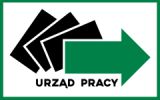 Powiatowy Urząd Pracy  w PiasecznieSprawozdaniez działalności Powiatowego UrzęduPracy w Piasecznie   w 2023r. LUTY 2024 Spis treści Rynek pracy w powiecie piaseczyńskim  	 	 	   		str. 5 - 19   Informacja o poziomie bezrobocia w powiecie piaseczyńskim           	str.5-7Realizacja tarczy Antykryzysowej w latach 2020-2022                               str.7-11Napływ i odpływ bezrobotnych w poszczególnych miesiącach w 2023 r. 	str.11-12    Struktura bezrobotnych ze względu na czas pozostawania bez pracy,  wiek, wykształcenie i staż  pracy na koniec 2023 r. 	 	 	    str.13-16 Osoby w szczególnej sytuacji na rynku pracy – stan na koniec 2023r. 	str.17-18 Poziom bezrobocia w gminach powiatu piaseczyńskiego 2023r. 		str.18 Poziom bezrobocia powiatu piaseczyńskiego w porównaniu  do poziomu bezrobocia w  województwie mazowieckim, podregionach  oraz powiatach 2023r. 	 	 	 	 	 	 	str.19-22  Usługi rynku pracy, działania w zakresie aktywizacji zawodowej, legalizacji  zatrudnienia cudzoziemców oraz kształcenie ustawiczneuprawnionych osób                                                                                  str.23-47                                         Obejmowanie osób bezrobotnych i poszukujących pracy  pośrednictwem pracy i poradnictwem zawodowym  	 				                     str.23-30	Pośrednictwo pracy 	 	 	 	 	              	                  str.23 Giełdy pracy	 	 	 	 	 		 str.25Targi pracy						                     str.26Działania podejmowane w zakresie aktywizacji zawodowej ob.Ukrainyi Afganistanu                                                                                               str.27	 Usługi Eures 									str.29Poradnictwo zawodowe	 	 	 	 	 	 	 	str.29Warsztaty nabycia kompetencji cyfrowych                                                 str.29Warsztaty „Praca dla kobiet”                                                                       str.30Zatrudnianie cudzoziemców 	 	 	 	 	                   str.30-41Informacje o lokalnym rynku pracy 			                	               str.30 Rejestracja oświadczeń o zamiarze powierzenia wykonywania 	 	pracy cudzoziemcowi  	 	 	 	  	                  str.33 	Zezwolenia na pracę sezonową       	 	 	 	                   str.38Powiadomienia o powierzeniu wykonywania pracy ob. .Ukrainy                str.41 Zastosowanie odpowiednich instrumentów rynku pracy w celu  umożliwienia zdobycia doświadczenia zawodowego lub powrotu na  rynek pracy           		 	 	 	 	 	 	         str.42-47 Staże   	                       	 	 	 	 	 		 str.42 Prace interwencyjne  	 	 	 	 	 	 		      str.42 Roboty publiczne 	 	 	 	 	 	 	                   str.42 Prace społecznie użyteczne 	 	 	 	 	 	str.43 Refundacja składek ZUS 	 	 	 	 	 	str.44 Bon na zasiedlenie 	 	 	 	 	 	 		str.44Dofinansowanie wynagrodzenia za zatrudnionego pracownika 50+          str.45Jednorazowe środki na podjęcie działalności gospodarczej  	 	str.45Refundacja kosztów wyposażenia lub doposażenia stanowiska pracy 	str.46Refundacja kosztów dla podmiotu prowadzącemu dom pomocy społecznej lub jednostce  organizacyjnej wspierania rodziny i systemupieczy zastępczej                                                                                       str.46Studia podyplomowe                                                                                  str.46Organizowanie szkoleń i dostosowanie szkoleń pod potrzeby osób zarejestrowanych oraz pracodawców  	 	 	 	                   str.47 Realizacja szkoleń pracodawców i pracowników w ramach Krajowego  Funduszu Szkoleniowego 	 	 	 	 	                   str.48 Pozyskiwanie oraz wydatkowanie w 2023r. środków na realizację  aktywnych programów rynku pracy 	 	 	 	                   str.51 III. 	Promocja usług i instrumentów rynku pracy w celu pozyskiwania  nowych miejsc pracy i zapobieganiu utraty zatrudnienia                    str.58-60 Promocja usług i instrumentów rynku pracy oferowanych przez PUP 
w Piasecznie wśród pracodawców powiatu piaseczyńskiego  IV       Wspieranie przedsiębiorczości 		  str.61-64Udzielenie jednorazowych środków na podjęcie działalnościgospodarczej  		                                                                         str.61Spotkania informacyjne z zakresu przedsiębiorczości	                              str.63V      Współpraca z partnerami rynku pracy  	str.64-67 Uściślanie współpracy z Ośrodkami Pomocy Społecznej  oraz realizacjawspólnych programów                	str.65Współpraca z Zakładem Ubezpieczeń Społecznych i Urzędem Skarbowym		                                                                                   str.66Współpraca z WUP w Warszawie w zakresie badania Barometr Zawodów		                                                                                   str.66Współpraca z Fundacją Miasto Węgrów Wieś                                           str.66Współpraca w ramach „ Piaseczyńskiej Rady Kobiet”                               str.67VI     Przeciwdziałanie wykluczeniu społecznemu wśród osób          bezrobotnych i poszukujących pracy  	 	 	 	         str.68-74 Aktywizacja osób zagrożonych wykluczeniem społecznym – objęcie 
osób pośrednictwem pracy, poradnictwem zawodowym oraz aktywnymi  programami rynku pracy, pozyskiwanie dodatkowych środków   zewnętrznych na finansowanie programów rynku pracy    	 	 oraz przekwalifikowanie dla osób w szczególnej sytuacji na rynku pracy 	str.68-74 Wsparcie osób z niepełnosprawnościami 	 	 	 		str.71 VII    Edukacja na rynku pracy 	 	 	 	 	 	 	str.75 Przekazywanie uczniom informacji o sytuacji na lokalnym rynku pracy,  w tym o zawodach deficytowych, nadwyżkowych i zrównoważonych  oraz oczekiwaniach stawianych przez pracodawców przyszłym  pracownikom oraz zagadnień związanych z przedsiębiorczością 	 	 str.75 VIII   Struktura wydatków  i dochodów w 2023r.  	 	 	          	str.75 IX      Zatrudnienie i obsługa formalna klientów PUP  w Piasecznie  	 	str.76 X       Powiatowa Rada Rynku Pracy  w Piasecznie–posiedzenia w 2023r.	str.77 XI      Podsumowanie 	 	 	 	 	 	 	 		str.77-80 I. Rynek pracy w powiecie piaseczyńskim w 2023r.  Powiatowy Urząd Pracy Piasecznie zasięgiem swojego działania obejmuje         6 gmin: 4 miejsko – wiejskie: Piaseczno, Góra Kalwaria, Konstancin – Jeziorna, Tarczyn  oraz 2 gminy wiejskie: Lesznowola i Prażmów.  Realizuje zadania rządowe      i samorządowe określone między innymi w: ustawie z dnia 20 kwietnia 2004 r. o promocji zatrudnienia i instytucjach  rynku pracy     (Dz. U. 2023 poz. 735 ze zm.) ustawie z dnia 27 sierpnia 1997 o rehabilitacji zawodowej i społecznej oraz zatrudnianiu     osób niepełnosprawnych (Dz. U. 2023r. poz. 100 ze zm.) ustawie z dnia 5 czerwca 1998 r. o samorządzie powiatowym (Dz. U. 2022 poz. 1526 ze zm.)    ustawie z dnia 27.08.2009r. o finansach publicznych (Dz. U. z 2023r. poz. 1270 ze zm.)Statucie Powiatowego Urzędu Pracy w Piasecznie zatwierdzonym Uchwałą                          Nr XXXII/5/21    Rady Powiatu Piaseczyńskiego z dnia 28 stycznia 2021r.   Regulaminie Organizacyjnym zatwierdzonym Uchwałą 217/1/21 Zarządu  Powiatu    Piaseczyńskiego z dnia 24 listopada  2021r.  Powiatowym Programie  Promocji Zatrudnienia oraz Aktywizacji Lokalnego Rynku Pracy na lata 2021-2025, zatwierdzonym przez Radę Powiatu Piaseczyńskiego Uchwałą  Nr   XXXVI/3/21 z dnia  27 maja  2021r.  1. Informacja o poziomie bezrobocia w powiecie piaseczyńskim.       W ewidencji Powiatowego Urzędu Pracy w Piasecznie na dzień 31 grudnia 2023r. liczba osób bezrobotnych wynosiła 2791 osób (w tym 1258 kobiet  i 1533 mężczyzn) oraz 67 osób  poszukujących pracy (w tym 49 kobiet i 18 mężczyzn), co stanowiło łącznie 2858  zarejestrowanych osób. Z prawem do zasiłku zarejestrowanych było 407 osób z tego 235 kobiet i 172 mężczyzn.  W ciągu całego 2023r. liczba bezrobotnych kształtowała się w przedziale od  2699 do 2904 osób bezrobotnych. Najwięcej zarejestrowanych bezrobotnych odnotowano        w miesiącu  marcu: tj 2904 osoby bezrobotne, natomiast najmniej bezrobotnych odnotowano w miesiącu czerwcu tj:2699 osób.   Stopa bezrobocia na koniec grudnia 2023 r. w powiecie piaseczyńskim kształtowała się na poziomie 3,5 %,  dla województwa mazowieckiego 4,1%,  zaś w kraju 5,1%.  Na koniec grudnia 2023r. w ewidencji PUP figurowało 199 cudzoziemców (142 kobiety i 57 mężczyzn). Ze względu na szczególną sytuację na rynku pracy - dużą grupę bezrobotnych stanowili długotrwale bezrobotni 1216 osób (497 kobiet i 719 mężczyzn). Osoby w wieku powyżej 50 lat zarejestrowane w PUP w Piasecznie to 915 osób (292 kobiety i 623 mężczyzn). Bezrobotni z niepełnosprawnościami na koniec grudnia 2023r. stanowili grupę 170 osób (55 kobiet i 115 mężczyzn), natomiast zarejestrowani poszukujący pracy z niepełnosprawnościami to 21 osób (15 kobiet i 6 mężczyzn).  Tabela nr 1. Informacja o rynku pracy w okresie grudzień 2022 – grudzień 2023r.Tabela nr 2.  Liczba bezrobotnych oraz stopa bezrobocia w latach 2010 – 2023 Na przestrzeni ostatnich 14 lat bezrobocie wahało się od poziomu  5047 osób na koniec 2010r.  do osiągnięcia niskiego poziomu zarejestrowanych bezrobotnych        w 2019r. - 2834 osób. Natomiast poziom bezrobocia na 31.12.2020r. wyniósł 3566 osób  - bezrobocie wzrosło  w stosunku do 31.12.2019 r. o 732. Na koniec 2021r  liczba bezrobotnych spadła do  2689 osób- tj o 877 osób w stosunku do grudnia 2020r. i był to najniższy wskaźnik rejestrowanego bezrobocia w powiecie piaseczyńskim na przestrzeni analizowanego okresu. Na koniec 2023r. liczba bezrobotnych nieznacznie wzrosła do poziomu 2791 osób.2. Realizacja Tarczy Antykryzysowej w latach 2020-2022Od 11 marca 2020r. przez  Światową Organizację Zdrowia została ogłoszona pandemia koronawirusa SARS-CoV-2. Tego samego dnia w wielu krajach, w tym      w Polsce, zostały ogłoszone różnego rodzaju środki zapobiegawcze w tym lockdown, który przyczynił się do wzrostu liczby zarejestrowanych osób bezrobotnych. Część firm likwidowała etaty po ogłoszeniu blokady gospodarki, inne zawiesiły rekrutacje       i nie przedłużały umów terminowych. PUP w Piasecznie od kwietnia 2020r. do kwietnia 2022r.  realizował programy w ramach Tarczy Antykryzysowej, które miały na celu pomoc przedsiębiorcom w utrzymaniu firm na rynku i miejsc pracy. Realizacja tarczy niewątpliwie przyczyniła się do utrzymania miejsc pracy i nie spowodowała drastycznego wzrostu poziomu bezrobocia. Zgodnie z ustawą  z dnia 2 marca 2020r. o szczególnych rozwiązaniach związanych                            z zapobieganiem, przeciwdziałaniem i zwalczaniem COVID-19, innych chorób zakaźnych oraz wywołanych nimi sytuacji kryzysowych, Powiatowy Urząd Pracy realizował wsparcie dla przedsiębiorców. Poniżej przedstawione zostały poszczególne programy,  zakres ich realizacji oraz wydatkowanie środków w ramach wsparcia.     1) Niskooprocentowana pożyczka z Funduszu Pracy dla mikroprzedsiębiorców (art.15zzd Ustawy Covid-19) Wsparcie w ramach art. 15zzd było realizowane do końca czerwca 2021r., przy czym wnioski  mogły być składane nie później niż do 10 czerwca 2021r.  Do PUP w Piasecznie w 2020r. zostało złożonych wniosków – 15.557, w tym  rozpatrzono   	- 15.542 ( 99,9% ), z tego  pozytywnie  		- 14.380  negatywnie  		-   1.162 wypłacono łącznie   -  71.822.079,05 zł Do PUP w Piasecznie w 2021r. zostało złożonych wniosków – 460, w tym  rozpatrzono   	- 460 ( 100 % ), z tego  pozytywnie  		- 175  negatywnie  		- 285 wypłacono łącznie   -  935 210,00 zł Łącznie wypłacono w latach 2020-2021 kwotę 72 757 289,05zł.2) Dofinansowanie części kosztów prowadzenia działalności gospodarczej dla przedsiębiorców samozatrudnionych (art.15zzc Ustawy Covid-19) Do PUP w Piasecznie w 2020r. zostało złożonych wniosków  -  2.102, w tym:            - wypłacono łącznie - 9.461.764,00 zł. Do PUP w Piasecznie w 2021r. zostało złożonych wniosków  -  501, w tym: - wypłacono łącznie – 2 056 240,00 zł. Łącznie wsparcie  w latach 2020-2021 wyniosło 11 518 004,00zł.3) Dofinansowanie części kosztów wynagrodzeń pracowników oraz należnych od tych wynagrodzeń składek na ubezpieczenia społeczne mikroprzedsiębiorcy, małego i średniego przedsiębiorcy(art. 15 zzb Ustawy Covid-19) Pomoc nie mogła zostać przyznana na okres  dłuższy niż 3 miesiące. Wsparcie w ramach art. 15zzb było realizowane do końca czerwca 2021 r., przy czym wnioski mogły być składane nie później niż do 10 czerwca 2021 r.  Do PUP w Piasecznie w 2020r. zostało złożonych wniosków  -  1.343, w tym: rozpatrzono   - 1.343  (100%)pozytywnie  - 1.090     (liczba pracowników, ujęta we wnioskach pozytywnie     rozpatrzonych to 6283 osoby). negatywnie  	-    253 wypłacono łącznie  - 23.171 129,57 zł. Do PUP w Piasecznie w 2021r. zostało złożonych wniosków  -  119, w tym: rozpatrzono   - 122  (100%) ( w tym 3 wnioski z 2020r) pozytywnie  - 103   (liczba pracowników, ujęta we wnioskach pozytywnie   rozpatrzonych to 457 osób). negatywnie  	-    19 wypłacono łącznie  - 1 788 476,57 zł. Łączne wsparcie dla pracodawców w latach 2020-2021 wyniosło 24 959 606,14zł. 4) Dofinansowanie części kosztów  wynagrodzeń pracowników dla organizacji pozarządowych (art. 15 zze) oraz Dofinansowanie części kosztów wynagrodzeń pracowników dla kościelnej osoby prawnej (art.15zze2 Ustawy Covid-19) Do PUP w Piasecznie w 2020r. zostało złożonych wniosków  -  14, w tym:- rozpatrzono   - 14 -	pozytywnie  	- 13 -	negatywnie  	-   1 -	wypłacono łącznie  - 214 209,87  złDo PUP w Piasecznie w 2021r. zostało złożonych wniosków  -  3, w tym:
- rozpatrzono   	- 3 pozytywnie  	- 3 negatywnie  	-  0 -wypłacono łącznie  - 53 740,74  zł Łączne wsparcie w latach 2020-2021 wyniosło 267 950,61zł.5) Dotacje na pokrycie kosztów działalności gospodarczej w ramach „Tarczy nr 6 - branżowej” (art. 15 zze 4 Ustawy Covid )  Dotacja na pokrycie kosztów prowadzenia działalności gospodarczej do wysokości do 5 000 zł dla mikroprzedsiębiorcy lub małego przedsiębiorcy przysługiwała                    w przypadku prowadzenia na dzień 30 września 2020 r. (niezawieszonej) działalności gospodarczej, Do PUP w Piasecznie w 2020r. zostało złożonych wniosków  - 214, w tym: Do PUP W Piasecznie w 2021r. zostało złożonych wniosków – 441 w tym:- rozpatrzono   	-  441 (100%):- pozytywnie       	-  335-negatywnie		-  106 -wpłacono    2 349 499,00 złPonadto w 2021r. na podstawie rozporządzeń Rady Ministrów była możliwość wielokrotnego (maksymalnie pięciokrotnego)  wsparcia  przedsiębiorców w postaci dotacji na pokrycie kosztów działalności gospodarczej w wysokości 5 tyś zł. Wnioskodawca musiał  także wykazać spadek przychodów a oznaczenie PKD jego działalności  musiało być  zgodne z wskazanym PKD w rozporządzeniach RM                          (przeważająca działalność).Łącznie złożono do PUP w Piasecznie  w 2021r. 3543  wnioski w tym:- rozpatrzono   	-  3543  (100%)- pozytywnie       	-  3280- negatywnie                 - 263 	 -wpłacono – 16 399 399,00zł Łączne wsparcie w latach 2020-2021 wyniosło 18 948 898,00 zł.6) Dotacja na podstawie art. 15 zze4a ustawy Civid-19 dla   mikroprzedsiębiorców i małych przedsiębiorców (sklepiki szkolne):Do PUP W Piasecznie w 2021r. zostało złożonych wniosków – 15 w tym:- rozpatrzono   	-  15 (100%)- pozytywnie       	-  15-negatywnie		-  0-wpłacono    75 000,00,00 zł.Wsparcie realizowane było do dnia 30.09.2021r.7) Jednorazowa dotacja na pokrycie pokrycie bieżących kosztów prowadzenia działalności gospodarczej mikroprzędsiębiorcy i małego przedsiębiorcy (art. 15zze4a ustawy Covid-19))Od dnia 01.01.2022r. do dnia 15.04.2022r. Urząd Pracy prowadził nabór wniosków o udzielenie jednorazowej dotacji w wysokości do 5 tys. zł na pokrycie bieżących kosztów prowadzenia działalności gospodarczej mikroprzędsiębiorcy i małego przedsiębiorcy (przyznawanej na podstawie rozporządzenia Rady Ministrów z dnia 20 grudnia 2021r W 2022r. w ramach Tarczy Antykryzysowej złożonych zostało 10 wniosków             o wsparcie wynikające w/w rozporządzenia. Rozpatrzono pozytywnie 6 wniosków przedsiębiorców. Dofinansowanie wypłacono w wysokości 30 0000,00 zł. W ramach tarczy antykryzysowej  w latach 2020-2022 złożono łącznie 24 325 wniosków. Pozytywnie rozpatrzono 21 657 wniosków.  Wypłacono wsparcie       w łącznej wysokości 128 556 747,80 zł.3.  Napływ i odpływ bezrobotnych w poszczególnych miesiącach  w  2023r. W 2023 r. napływ osób bezrobotnych wyniósł 4123 osób, z czego 2048 kobiet (49,7% ogółu zarejestrowanych) oraz 2075 mężczyzn (50,3% ogółu zarejestrowanych). Natomiast odpływ bezrobotnych stanowił 4055 osób, z czego 2009 kobiet (49,5% ogółu wyrejestrowanych) i 2046 mężczyzn (50,5% wyrejestrowanych) w tym: 
- z powodu podjęcia pracy z ewidencji wyrejestrowanych zostało 2242 osób w tym 1146 kobiety (51,1%  wyrejestrowanych z powodu podjęcia zatrudnienia) i 1096 mężczyzn (48,9% wyrejestrowanych z powodu podjęć pracy), - z powodu niepotwierdzenia gotowości do podjęcia zatrudniania 881 osób, w tym 345 kobiet (39,2% wyrejestrowanych z powodu niestawienia się) i 536 mężczyzn (60,8% wyrejestrowanych z powodu niestawienia się), - z innych przyczyn z ewidencji PUP wyrejestrowanych zostało 932 osoby, w tym 518 kobiet (tj. 55,6%)  i 496 mężczyzn (44,4%). Osoby bezrobotne i poszukujące pracy mogą dokonać  rejestracji w trzech formach: elektronicznie - przy wykorzystaniu profilu zaufanego  lub podpisu      kwalifikowanego.  Rejestracji dokonuje się na stronie internetowej praca.gov.pl poprzez zgłoszenie do rejestracji na formularzu KRB tzw. rejestracja telefoniczna – bez konieczności podpisania profilem zaufanym lub podpisem kwalifikowanym.  Za datę  rejestracji uznaje się dzień przeprowadzenia przez pracownika urzędu rozmowy telefonicznej. Rejestracji również dokonuje  poprzez stronę internetową praca.gov.pl . poprzez rejestrację osobistą -  osoba zainteresowana zgłoszą się do siedziby Urzędu.  Z ogółu  4123 dokonanych rejestracji w Urzędzie,  osoby bezrobotne lub poszukujące pracy dokonywały rejestracji poprzez przekazanie do urzędu pracy danych za pośrednictwem platformy praca.gov. pl. – z tej formy skorzystało 851 osób (30,5% ogółu zarejestrowanych).  Osoby, które chciały zarejestrować się  a nie posiadały  podpisu kwalifikowalnego ani profilu e-PUAP  natomiast zgłosiły się  do rejestracji przez platformę praca.gov.pl na formularzu KRB uzyskały status osoby bezrobotnej lub poszukującej pracy. W taki sposób zarejestrowało się 124 osoby     (4,4 % ogółu zarejestrowanych).    Tabela nr 3. Napływ i odpływ bezrobotnych w poszczególnych miesiącach  w  2023r. Struktura bezrobotnych ze względu na: czas pozostawania bez pracy, wiek     i wykształcenie na koniec 2023 r.Ze względu na czas pozostawania bez pracy, największą grupę zarejestrowanych – 572 osoby stanowili bezrobotni pozostający bez pracy w okresie 1-3 miesięcy. Kolejną grupą pod względem liczebności  - 546 osób to bezrobotni zarejestrowani w urzędzie pracy od 6-12 miesięcy.              Bezrobotni wg czasu pozostawania bez pracy, z uwzględnieniem kobiet               i mężczyzn.Ze względu na czas pozostawania bez pracy największą grupę stanowią mężczyźni zarejestrowani powyżej 24 miesięcy – 331 mężczyzn i kobiety zarejestrowane   przez okres od 1 do 3 miesięcy tj. 294 kobiety. Kolejną liczną grupę – 288 osób, stanowią mężczyźni zarejestrowani  od 6 do 12 miesięcy. Najmniej liczna grupa to kobiety                                   - 113 osób  -  zarejestrowane do 1 miesiąca.Powyższe dane wskazują, że największą grupę  - 771  osób bezrobotnych w w/wym. kategorii stanowią osoby w wieku 35-44 lata, kolejną dużą grupę stanowią bezrobotni w wieku 45- 54 lata – 708 osób, a najmniejszą osoby w wieku 25-34 lata – 543 osób.Bezrobotni wg wieku z uwzględnieniem kobiet i mężczyzn.Wśród kobiet  największą grupę zarejestrowanych stanowią kobiety w wieku 35-44 lata - 390 kobiet. Najmniej kobiet odnotowujemy w przedziale wiekowym 18-24 lat-tj 90 osób oraz w wieku powyżej 60 roku życia -13 osób (obywatele Ukrainy). Wśród mężczyzn natomiast najwięcej zarejestrowanych jest w przedziale wiekowym 45-54 - 383 osoby oraz 35-44 lat -381 osób. Najmniej mężczyzn tak samo jak w przypadku kobiet zarejestrowanych jest  w wieku 18-24 lat.-92 osoby.Dominującą grupą bezrobotnych zarejestrowanych w Powiatowym Urzędzie Pracy 
są bezrobotni z wykształceniem gimnazjalnym i poniżej tj. 904 osoby, co stanowi 32,4 % ogółu bezrobotnych.           Bezrobotni wg wykształcenia z uwzględnieniem kobiet i mężczyzn.Odnośnie poziomu wykształcenia dane wskazują, że największa grupa mężczyzn posiada wykształcenie gimnazjalne i poniżej gimnazjalne – 611 mężczyzn, wśród kobiet najliczniejszą grupę  stanowią osoby z wykształceniem wyższym  - 409 kobiet. Kolejną grupą pod względem wielkości są kobiety  posiadające wykształcenie gimnazjalne i poniżej gimnazjalne – 293 kobiety.Tabela nr 4. Struktura bezrobotnychOsoby w szczególnej sytuacji na rynku pracy-stan na koniec 2023r.Tabela nr 5. Osoby w szczególnej sytuacji na rynku pracy   Powyższe zestawienie obrazuje, że dominującą  grupą osób znajdujących się 
w szczególnej sytuacji na rynku pracy są długotrwale bezrobotni  1216 osób, które stanowią  43,6% ogółu zarejestrowanych. Kolejną dużą grupą zarejestrowanych są bezrobotni  powyżej 50 roku życia – 915 os. – co stanowi 32,8% ogółu zarejestrowanych. Na koniec  grudnia 2023r. w ewidencji figurowało 444 osoby bezrobotne do 30 roku  - 15,9% ogółu  zarejestrowanych. Następną pod względem wielkości grupą zarejestrowanych były osoby posiadające co najmniej jedno dziecko do 6 r. ż. - jest to 248 osób (z tego 209 kobiet) – co stanowi 8,9% ogółu.  Na koniec 2023r. zarejestrowanych było 170 osoby z niepełnosprawnościami, co stanowiło 6,0% ogółu figurujących w ewidencji. Najmniej liczną grupą zarejestrowanych bezrobotnych znajdujących się  szczególnej sytuacji na rynku pracy, były osoby korzystające ze świadczeń z pomocy społecznej w liczbie  37 osób (1,3% ogółu) oraz posiadające co najmniej jedno dziecko niepełnosprawne do 18 roku życia – 6 osób. Bezrobotni   w szczególnej sytuacji na rynku pracy to grupa  2071 osób,  co stanowi 74,2% ogółu zarejestrowanych bezrobotnych w PUP   w Piasecznie.Dominującą  grupą kobiet  znajdujących się w szczególnej sytuacji na rynku pracy są kobiety długotrwale bezrobotne czyli zarejestrowane powyżej 12 miesięcy w ostatnich 24 miesiącach- 497 kobiet (17,8% ogółu zarejestrowanych osób bezrobotnych). W przypadku mężczyzn, najliczniejszą grupą osób bezrobotnych w szczególnej sytuacji na rynku pracy są mężczyźni długotrwale bezrobotni – 719 osób (25,8 % ogółu). Kolejną dużą grupę stanowią mężczyźni powyżej 50 rż. – 623 osoby co stanowi 22,3 % ogółu zarejestrowanych bezrobotnych.Tabela nr 6. Osoby będące w szczególnej sytuacji  na rynku pracy  (porównanie stanu  na koniec 2022r. do końca roku 2023r.) Powyższe zestawienie obrazuje, że w porównaniu do grudnia 2022r. liczba  osób młodych do 30 roku życia zmniejszyła się o 9 osób, w przypadku osób do 25 r. z. również bezrobocie zmniejszyło się o 15 osób. Kolejny spadek odnotowano w przypadku bezrobotnych  posiadających co najmniej  jedno dziecko do 6 roku życia (-29 osób).Największy wzrost odnotowano w grupie bezrobotnych w wieku powyżej 50 roku życia        - o 57 osób. Kolejny wzrost odnotowano w grupie  osób  długotrwale bezrobotnych  o 10  osób, a także . wśród osób z niepełnosprawnościami o 6 osób. 5. Poziom bezrobocia w gminach powiatu piaseczyńskiego w 2023 r. Tabela nr 7. Poziom bezrobocia w gminach powiatu piaseczyńskiego w 2023r. *dane dot. liczby mieszkańców pozyskane z poszczególnych gmin powiatu piaseczyńskiego Najwyższy odsetek bezrobotnych w grupie mieszkańców w wieku produkcyjnym odnotowujemy w gminie Góra Kalwaria – 3,1%,i Konstancin-Jeziorna-3,0%, a najniższy         w gminie Lesznowola – 1,4%. Tabela 8. Liczba zarejestrowanych osób bezrobotnych na przestrzeni lat 2011 - 2023  w poszczególnych gminach powiatu piaseczyńskiego. 6. Poziom bezrobocia powiatu piaseczyńskiego w porównaniu do poziomu bezrobocia  w  województwie mazowieckim, podregionach oraz powiatach w 2023r. W grudniu w urzędach pracy zarejestrowanych było 110 526 osób bezrobotnych, to jest o 652 osoby więcej, niż w poprzednim miesiącu oraz o 5 994 osoby mniej, niż w grudniu 2022 roku. Kobiety stanowiły 49,1% osób bezrobotnych. Stopa bezrobocia rejestrowanego w kraju w ciągu miesiąca wzrosła 0,1 pkt proc. i wynosi 5,1%.                  W województwie mazowieckim na koniec grudnia 2023r. kształtowała się na poziomie  4,1%. Najniższa stopa bezrobocia w kraju wystąpiła w województwach wielkopolskim (3,0%) oraz śląskim (3,6%)Wykres 1. Stopa bezrobocia w województwie mazowieckim na tle kraju w latach 2022-2023 (w %)Na Mazowszu występuje duże terytorialne zróżnicowanie stopy bezrobocia, z najniższym udziałem osób bezrobotnych w Warszawie (1,4%) oraz ponad 17-krotnie wyższym                w powiecie szydłowieckim (24,2%). Kolejne powiaty z najniższą stopą bezrobocia to: warszawski zachodni (1,6%), pruszkowski (2,1%), sochaczewski (2,4%) i grójecki (2,7%).W grudniu, w porównaniu do listopada 2023 r., stopa bezrobocia spadła w 7 powiatach województwa mazowieckiego, wzrosła w 25 powiatach a w 10 pozostała na tym samym poziomie.Mapa 1. Stopa bezrobocia w powiatach województwa mazowieckiego *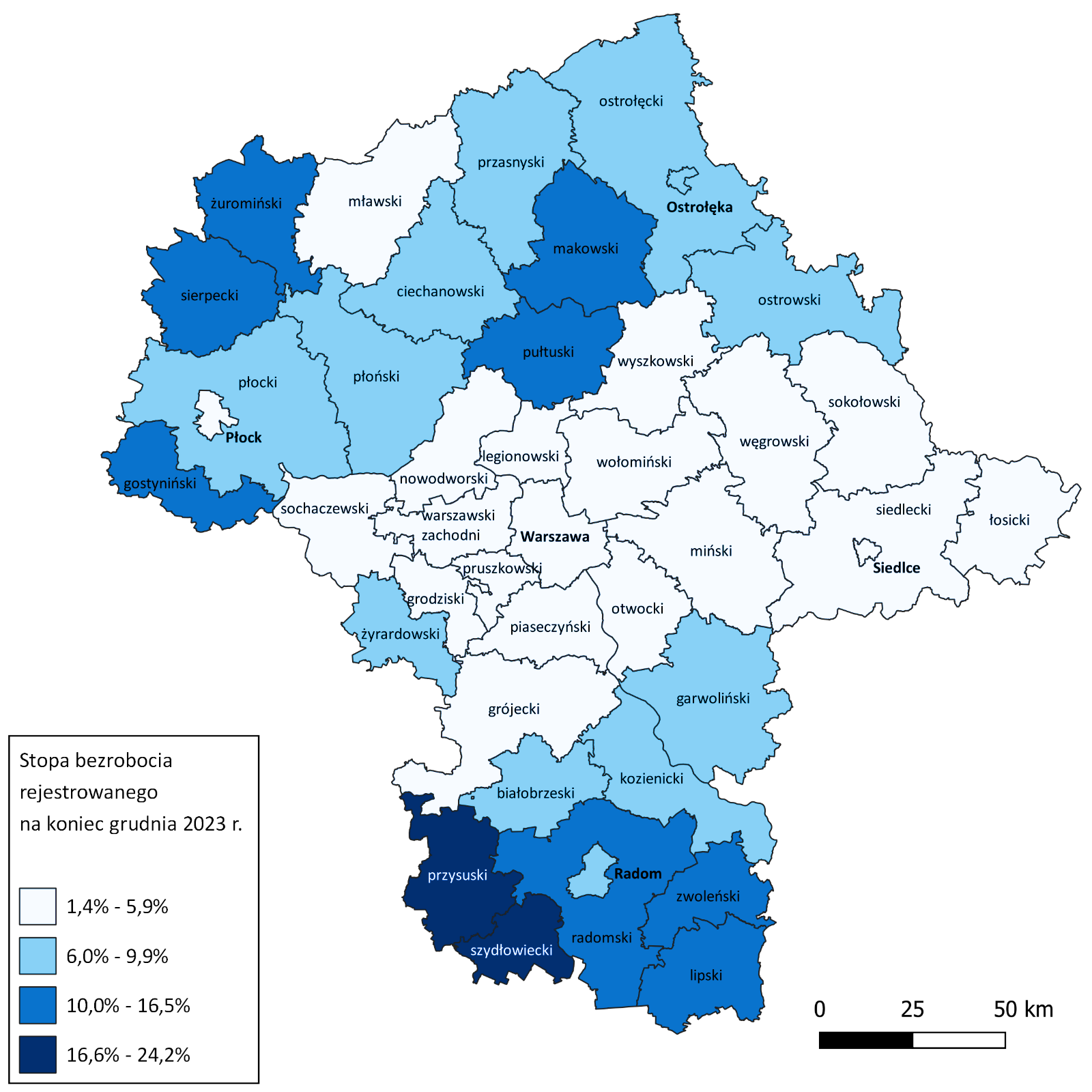 *Dane pozyskane z Wojewódzkiego Urzędu Pracy w WarszawieTabela nr 9. Liczba bezrobotnych i stopa bezrobocia wg woj./podreg./powiatów                      grudzień  2023r. II Usługi rynku pracy, działania w zakresie aktywizacji zawodowej, legalizacji zatrudnienia cudzoziemców     oraz kształcenie ustawiczne uprawnionych osóbObejmowanie osób bezrobotnych i poszukujących pracy pośrednictwem pracy      i poradnictwem zawodowym (indywidualnym i grupowym) Pośrednictwo pracy         W 2023r. do Powiatowego Urzędu Pracy w Piasecznie wpłynęło  9735 ofert pracy na 9982 stanowiska pracy. Poniższa tabela przedstawia stanowiska pracy/zawody, na które było największe zapotrzebowanie (do 30 miejsc pracy zgłoszonych w ciągu 2023r.) ze strony pracodawców na piaseczyńskim rynku pracy. Tabela nr 10. Liczba zgłoszonych miejsc pracy w poszczególnych zawodach W 2023r. zostało zgłoszonych  9735 ofert pracy, tj. o 5995 ofert pracy mniej niż w 2022r.       W 2022r. zgłoszonych zostało  15 730 ofert, w 2021r.  wpłynęło do PUP  w Piasecznie         20 836 ofert, w 2020 - 18 580 ofert, w  2019r. – 18 189 ofert.  Organizacja giełd pracy i targów pracy Giełdy pracy W 2023r.  PUP zorganizował w siedzibie urzędu 26 giełd pracy. Stanowiska pracy oferowane przez pracodawców:- Pracownik pomocniczy obsługi hotelowej- Kucharz-Sprzedawca-Młodszy sprzedawca-Monter stolarki budowlanej-Spec. ds. obsługi klienta-Asystent ds. obsługi klienta-Pomoc kuchenna-Stolarz meblowy-Magazynier-Mechanik pojazdów samochodowych-Sekretarka-Recepcjonistka-Pomocnik ślusarza-Kierowca samochodu dostawczego-Asystent ds. księgowości-Administrator bazy danych-Opiekunka w żłobku.        Na zorganizowane giełdy skierowania do pracy uzyskały  154 osoby  bezrobotne.Targi PracyW dniu 25.05.2023 r. w godzinach 13.00 – 17.00  odbyły się Targi Pracy zorganizowane przez Powiatowy Urząd Pracy w Piasecznie wspólnie z Fundacją na Rzecz Dwujęzyczności Edunowa w ramach projektu Piaseczyńskie Centrum Integracji finansowanego przez Międzynarodową Organizację ds. Migracji (IOM UN MIGRATION) z funduszy Ministerstwa Spraw Zagranicznych Japonii. Wydarzenie miało miejsce w Centrum Edukacyjno – Multimedialnym  w Piasecznie przy ul. Jana Pawła II 55.            Targi Pracy dały osobom poszukującym pracy lub zastanawiającym się nad zmianą dotychczasowej pracy sposobność bezpośredniego kontaktu z Pracodawcami, oferującymi wolne miejsca pracy. Udział w Targach zapewnił możliwości zapoznania się z ofertą wielu Pracodawców w tym samym czasie i miejscu. Na Targi pracy skierowano 156 osób bezrobotnych. Udział w nich wzięli również  obywatelki i obywatele Ukrainy oraz cudzoziemcy korzystający ze wsparcia w ramach projektu Piaseczyńskie Centrum Integracji.W Targach Pracy wzięło udział 27 Pracodawców/Przedsiębiorców,  oferujących szeroki wachlarz ofert pracy:  ALBEA POLAND SP. Z O.O. (operator linii tubowej i pakującej), AMREST SP. Z O. O. (kierownik zmiany, pracownik restauracji), AUCHAN POLSKA SP. Z O.O. (pracownik hali), BM RELOCATION SERVICES BAGIŃSKI I SPÓLKA S.J. (serwisant), CENTRUM ADMINISTARCYJNE PLACÓWEK OPIEKUŃCZO-WYCHOWAWCZYCH W PĘCHERACH (wychowawca), DINO POLSKA S.A. (kasjer-sprzedawca), DUSSMANN POLSKA SP. Z O.O. (pracownik gastronomii, pomoc kuchenna, bufetowa), ELESA+GANTER POLSKA SP. Z O.O. (pracownik administracyjno-biurowy, pracownik magazynowy),HI-RE SP. Z O.O. (pracownik biurowy, pracownik magazynowy, pracownik linii produkcyjnej), INSTAC SP. Z O.O. (koordynator robót montażowych, brygadzista- majster, monter instalacji p.poż.), IPRACUJZDALNIE.PL SP. Z O.O. (spedytor międzynarodowy, specjalista ds. zaopatrzenia, analityk baz danych), JARPER SP. Z O.O. (kierowca-ładowacz, pracownik fizyczny/operator śmieciarki), JERONIMO-MARTINS S.A. (sprzedawca-kasjer, pracownik sklepu, kasjer), KPRM DEPARTAMENT SŁUŻBY CYWILNEJ (różne stanowiska), „KREATYWNIE" ARTUR ROSMANOWSKI (pomoc kuchenna), MIEJSKIE PRZEDSIĘBIORSTWO WODOCIĄGÓW I KANALIZACJI M.ST. WARSZAWY (monter, energetyk), MIEJSKO-GMINNY OŚRODEK POMOCY SPOŁECZNEJ (pracownik socjalny, asystent rodziny), RTC ROBERT CAPAŁA (monter konstrukcji stalowych), SERIS KONSALNET (pracownik ochrony, pracownik serwisu sprzątającego), STAROSTWO POWIATOWE W PIASECZNIE (robotnik drogowy, podinspektor/inspektor, asystent osobisty osoby niepełnosprawnej, psycholog, koordynator rodzinnej pieczy zastępczej), STEFCZYK FINANSE S.A. (opiekun finansowy, starszy opiekun finansowy),  STRAŻ MIEJSKA M.ST. WARSZAWY (aplikant), TECHNOSYSTEM SP. Z O.O. (operator linii SMT, asystent działu kontroli jakości, pracownik produkcyjny), TRAMWAJE WARSZAWSKIE SP. Z O.O. (mechanik taboru szynowego, elektromonter trakcji elektrycznej, elektronik, spawacz torowy, spec. ds. logistyki, insp. ds. rozliczeń, administrator sieci i systemów informatycznych, projektant branży elektrycznej, spec. ds. techniki taboru, spec. ds. torowisk, praktyki absolwenckie), WOJSKOWE CENTRUM REKRUTACJI WARSZAWA MOKOTÓW, WOLFF DCE SP. Z O.O. (projektant wykrojników, monter NO24).            W tegorocznych Tragach Pracy uczestniczyli także przedstawiciele:  Międzynarodowej Organizacji d.s. Migracji (IOM Polska), UNHCR FO Warszawa,  Piaseczyńskie Centrum Integracji, które  powstało jako efekt współpracy Międzynarodowej Organizacji d.s. Migracji   z Fundacją na Rzecz Dwujęzyczności  Edunowa, Fundacja AVSI POLSKA. Centrum Przedsiębiorczości              w Piasecznie oraz Miejsko Gminny Ośrodek Pomocy Społecznej  w Piasecznie. Instytucje te udzielały porad z zakresu międzynarodowego prawa migracyjnego, ochrony praw migrantów. Oferowały osobom bezrobotnym i uchodźcom pomoc poprzez szkolenia (językowe, zawodowe, jak również radzenia sobie z traumą i stresem), spotkania                z doradcą zawodowym. czy promocję małej przedsiębiorczości. Ponadto zainteresowane osoby mogły uzyskać informacje  dotyczące legalizacji pobytu  i zatrudniania uchodźców  przybywających do Polski.Fundacja Instytut Rozwoju Regionalnego oferowała osobom z niepełnosprawnością wsparcie   w postaci kursów, staży, pomocy w podjęciu pracy czy uzyskania dotacji na otworzenie własnej firmy. Przedstawiciele FIRR udzielali  również profesjonalnej porady na tematy związane   z rehabilitacją, opieką i edukacją dzieci z niepełnosprawnościami.Przedstawiciele Mazowieckiego Regionalnego Funduszu Pożyczkowego udzielali informacji  o możliwości uzyskania nisko oprocentowanej pożyczki  dla firm już istniejących oraz tych, które dopiero planują zaistnieć na rynku.Pracownicy Urzędu  Skarbowego  Piasecznie oraz Zakładu Ubezpieczeń Społecznych                w Piasecznie przekazywali informacje z  zakresu ubezpieczenia społecznego, zakładania profilu zaufanego oraz podatków. Dzięki obecności Wojewódzkiego Urzędu Pracy                 w Warszawie osoby szukające zatrudnienia mogły zapoznać się  także z  ofertami pracy dostępnymi na terenie całej Unii Europejskiej.Pracownicy Urzędu Pracy  promowali kształcenie ustawiczne i podnoszenie umiejętności  lub kwalifikacji w ramach Europejskiego Roku Umiejętności. Udzielali również informacji dotyczących możliwości zarejestrowania się  w Powiatowym Urzędzie Pracy jako osoba bezrobotna lub poszukująca pracy. Dodatkowo pracownicy udzielali informacji dotyczących  pozyskania środków na otworzenie jednoosobowej działalności gospodarczej lub  możliwości skorzystania ze szkoleń zawodowych w ramach dodatkowych środków pozyskanych przez Urząd Pracy. Udział w wydarzeniu wzięło ponad 300 osób zainteresowanych poszukiwaniem zatrudnienia na lokalnym rynku pracy.Działania podejmowane w zakresie aktywizacji zawodowej obywateli UkrainyZgodnie z ustawą z dnia 12 marca 2022 r. o pomocy obywatelom Ukrainy                    w związku z konfliktem zbrojnym na terytorium tego państwa, obywatel Ukrainy, który:
 - wjechał na terytorium Rzeczypospolitej Polskiej bezpośrednio z terytorium   Ukrainy 
od dnia 24 lutego 2022r. i deklaruje zamiar pozostania w Polsce oraz
 - obywatel Ukrainy, który przebywał legalnie na terytorium Rzeczypospolitej Polskiej przed 24 lutym 2022 r. może podjąć legalnie pracę w Polsce w okresie pobytu zgodnego                z obowiązującymi przepisami. Od dnia 14.03.2022r. w PUP w Piasecznie obywatele Ukrainy mogli zarejestrować się jako osoby bezrobotne lub poszukujące pracy. Z takiej możliwości  w 2023r. skorzystało 192 obywateli Ukrainy. Pracodawcy mają możliwość zatrudnienia uchodźców z Ukrainy   w uproszczonej procedurze. Podmiot, który powierzy wykonywanie pracy  obywatelowi Ukrainy,  ma obowiązek powiadomić powiatowy urząd pracy właściwy  ze względu na siedzibę lub miejsce zamieszkania podmiotu, o zatrudnieniu  obywatela Ukrainy  w terminie 14 dni od podjęcia pracy. W siedzibie Powiatowego Urzędu Pracy w Piasecznie działa punkt kontaktowy,                 w którym można uzyskać informacje dotyczące pomocy uchodźcom z Ukrainy podczas ich pobytu na terytorium Polski. Obywatele Ukrainy poszukujący pracy mogą uzyskać informacje o formach wsparcia oferowanych przez urząd pracy, natomiast pracodawcy zamierzający zatrudnić obywateli Ukrainy, mogą dowiedzieć się o zasadach zatrudniania cudzoziemców oraz możliwości zgłoszenia ofert pracy dla obywateli Ukrainy.Pracownicy punktu kontaktowego udzielają przede wszystkim informacji o wolnych miejscach pracy oraz sposobach poszukiwania pracy w Polsce, ale również pozyskują                    i przekazują informacje oraz materiały odnośnie pomocy socjalnej, nadania numeru PESEL czy zapisania dzieci do szkoły. 	Informacja o powstałym punkcie została zamieszczona w języku polskim jak                        i ukraińskim na stronie internetowej urzędu pracy, Starostwa Powiatowego jak również na stronach urzędów gmin powiatu piaseczyńskiego.W celu zapewnienia jak największej liczby miejsc pracy zostały zintensyfikowane działania  w zakresie pozyskiwania ofert pracy.  W urzędzie  zatrudniony jest pośrednik pracy - doradcy klienta, obsługujący bezrobotnych i poszukujących pracy - obywateli Ukrainy. Osoba ta posługuje się językiem ukraińskim i rosyjskim. Doradca klienta  uczestniczy  w spotkaniach (giełdach pracy) jak również utrzymuje stały kontakt e-mailowy    i telefoniczny   z osobami zainteresowanymi wsparciem urzędu pracy.Ponadto w dniu 24.10.2023r.  odbyło się spotkanie  pt. „Współpraca Powiatowego Urzędu Pracy w Piasecznie z Pracodawcami i Przedsiębiorcami z powiatu piaseczyńskiego  w ramach „Europejskiego Roku Umiejętności / Europejskiego Tygodnia Umiejętności Zawodowych 2023”.Zamiarem spotkania była promocja programów rynku pracy oraz nawiązanie indywidualnego kontaktu z pracodawcami i przedsiębiorcami. Pracodawcy /przedsiębiorcy uzyskali szczegółową informację na temat programów realizowanych przez urząd pracy oraz wsparcia, jakie mogą uzyskać. Celem spotkania było między innymi przekazanie  informacji dotyczących  możliwości zatrudniania obywateli Ukrainy.Działania podejmowane w zakresie aktywizacji zawodowej obywateli AfganistanuW związku z napływem obywateli Afganistanu na terenie powiatu piaseczyńskiego Powiatowy Urząd Pracy w Piasecznie w 2023r. kontynuował działania mające na celu aktywizację zawodową  W dalszym ciągu współpracował z tłumaczem języka paszto               i dari,  w celu zapewnienia bezproblemowej komunikacji z obywatelami Afganistanu. W 2023r. zarejestrowanych zostało 8 osób, w tym 6 ponownie (49 osób w 2022r.).                Z powodu podjęcia zatrudnienia wyrejestrowano 5 osób. Natomiast z  powodu zmiany miejsca zamieszkania wyrejestrowano  7 osób. Na dzień 31.12.2023r. w rejestrze bezrobotnych figurowało 17 obywateli Afganistanu. Wizyty grupowe w ramach pośrednictwa pracy przy wsparciu tłumacza paszto i dari organizowano w dniach:- 13.03.2023r. – przedstawienie ofert pracy,- 08.05.2023r. - przedstawienie ofert pracy, - 07.08.2023r. – wizyta w ramach pośrednictwa pracy,- 09.10.2023r. – przedstawienie ofert pracy, - 04.12.2023r. - wizyta w ramach pośrednictwa pracy.Natomiast w 2023r. osoby bezrobotne - ob. Afganistanu objęci byli wsparciem doradcy klienta, który posługuje się językiem angielskim. Doradca na bieżąco udzielał informacji     o aktualnych ofertach pracy i formach wsparcia oferowanych przez urząd.Usługi EURES W 2023 roku  PUP w Piasecznie dysponował 380 ofertami pracy za granicą (3098 miejsc pracy), pozyskanymi w ramach sieci EURES (sieć współpracy publicznych służb zatrudnienia wspierająca mobilność w dziedzinie zatrudnienia na poziomie międzynarodowym w krajach Unii Europejskiej). Najwięcej miejsc pracy było zgłoszonych      w IV kwartale 2023 roku.Najwięcej miejsc pracy dotyczyło zatrudnienia w Szwecji, Irlandii, Danii, Norwegii, Niemiec. Oferowane stanowiska to m.in. lekarz weterynarii, kierowca autobusu, rzeźnik, piekarz, kucharz, spawacz, asystent ds. sprzedaży w delikatesach, pracownik produkcyjny, pielęgniarka.W ramach pośrednictwa pracy EURES udzielono 2311 indywidualnych porad                    nt. poszukiwania pracy w Polsce obywatelom Ukrainy.Poradnictwo zawodowe W PUP w Piasecznie zatrudnionych w 2023 r. było 4 doradców zawodowych.W 2023 r. z rozmów doradczych w ramach poradnictwa zawodowego skorzystało 15 osób   (w tym  1 kobieta i 14 mężczyzn) , poradnictwem indywidualnym objętych zostało 245 osób (w tym 165 kobiet i 80 mężczyzn). W ramach poradnictwa grupowego zrealizowano 8 warsztatów aktywnego poszukiwania zatrudnienia. Wykonano 17 testów: Narzędzie  Badania Kompetencji – badanie opisujące najważniejsze kompetencje zawodowe (dla 8 osób) oraz Kwestionariusz Zainteresowań Zawodowych- określający słabe i mocne strony, kompetencje zawodowe i zawody (dla 9 osób). W ramach  poradnictwa zawodowego zostało zorganizowanych 45 spotkań w ramach grupowej informacji zawodowej dla osób młodych  w wieku do 30roku życia. Spotkania miały na celu przekazanie grupie odbiorców wszelkich informacji o podstawowych usługach rynku pracy, o zawodach i ogólnej sytuacji na rynku pracy, o możliwościach uzyskania kwalifikacji zawodowych oraz możliwości podejmowania własnej działalności gospodarczej. W ramach spotkań przeprowadzane były także  testy kompetencji cyfrowych. W  spotkaniach uczestniczyło łącznie o 256 osób młodych do 30 roku życia. W ramach poradnictwa zawodowego doradca zawodowy uczestniczył w 2 spotkaniach:            w Szkole Podstawowej w Brześcach (2 klasy) oraz w Zespole Szkół Nr 1 w Piasecznie (11 klas). Tematem spotkań była aktualna sytuacja na rynku pracy oraz przedstawienie zadań realizowanych przez Urząd Pracy w Piasecznie.Doradcy zawodowi uczestniczyli także w Dniach Kariery organizowanych przez Zespół Szkół Nr 1 w Piasecznie w dniu 24.10.2023r.Warsztaty nabycia kompetencji cyfrowychW dniach 29.08.2023r i  12.09.2023 w godz. 9:00-14:00, w siedzibie Powiatowego Urzędu Pracy odbyły się warsztaty w ramach grupowej porady zawodowej dot. nabycia kompetencji cyfrowych. Warsztaty prowadził ekspert przywództwa, zarządzania oraz transformacji kulturowej i cyfrowej, trener - praktyk, mentor i konsultant  oraz doradca zawodowy urzędu pracy.W ramach warsztatów omawiana była tematyka z zakresu min. budowy komputera, przechowywania informacji, skrótów klawiaturowych systemu  Windows,  mediów społecznościowych ,sztucznej inteligencji, cyberbezpieczeństwa, handlu w internecie oraz aktywnego poszukiwania zatrudnienia.Uczestnicy nauczyli się wyszukiwać potrzebne informacje w internecie, sprawdzać wiarygodność źródeł oraz korzystać z różnych narzędzi takich jak wyszukiwarki, strony internetowe czy portale społecznościowe. Słuchacze dowiedzieli się , jak chronić swoje dane osobowe i korzystać z internetu w sposób odpowiedzialny. Omówiono  zagrożenia związane z wirusami, phishingiem oraz atakami hakerskimi, a także sposoby, jak się przed nimi bronić. Na warsztatach poruszono temat nowych technologii i trendów cyfrowych, takich jak sztuczna inteligencja.  Uczestnicy mieli okazję zapoznać się z najnowszymi osiągnięciami w tych dziedzinach i zdobyć wiedzę na temat ich wpływu na nasze życie i pracę w przyszłości. Podsumowując, warsztaty z kompetencji cyfrowych były cenną okazją dla uczestników do rozwinięcia umiejętności, które są niezbędne w dzisiejszym cyfrowym świecie. Dzięki nim uczestnicy zyskali wiedzę i umiejętności potrzebne do sprawnego korzystania  z urządzeń elektronicznych oraz bezpiecznego korzystania z Internetu.Warsztaty „Praca dla kobiet”W ramach porozumienia z Fundacją Węgrów-Miasto-Wieś. w dniach 23-24.11.23r.     w siedzibie urzędu Fundacja, przy udziale doradcy zawodowego z tutejszego Urzędu przeprowadziła warsztaty „Praca dla kobiet" dla kobiet z powiatu piaseczyńskiego. W warsztatach uczestniczyło 26 kobiet. Celem warsztatów było przekazanie informacji jak świadomie i skutecznie poruszać się po rynku pracy i efektywnie poszukiwać zatrudnienia. Warsztaty obejmowały zagadnienia samopoznania, budowania samoświadomości, sporządzania dokumentów aplikacyjnych, badania rynku pracy, samozatrudnienia. Uczestniczki szkolenia samodzielnie od autodiagnozy poprzez osobiste predyspozycje i preferencje zdobyły informacje jak samodzielnie szukać pracy zgodnej ze swoimi możliwościami.Uczestniczki brały aktywny udział w grach zaproponowanych przez trenerki. Gry dotyczyły między   innymi    budowania  samoświadomości   oraz  określenia   stylów   myślenia   za  pomocą narzędzia FRIS.Warsztaty prowadzone były zgodnie z mottem fundacji :"Chcemy mieć taką pracę,               w której będziemy się realizować i dobrze czuć, będziemy doceniane i szanowane, będziemy miały szanse na rozwój. W najlepszym razie – spełnimy marzenia."Zatrudnianie cudzoziemcówInformacje starosty na temat możliwości zaspokojenia potrzeb kadrowych podmiotu powierzającego wykonywanie pracy cudzoziemcowi (informacje o lokalnym rynku pracy)W 2023 r. pracodawcy złożyli 9735 ofert pracy na 9982 stanowiska pracy. Na zgłoszone stanowiska pracy, pracodawcy wystąpili o wydanie informacji o rynku pracy dla 8547 stanowisk pacy. Zgodnie z art. 88 c ustawy o promocji zatrudnienia                             i instytucjach rynku pracy,  jeżeli z analizy rejestrów bezrobotnych i poszukujących pracy nie wynika możliwość zorganizowania rekrutacji (np. z powodu wysokich wymagań językowych, którym zarejestrowani bezrobotni nie są w stanie sprostać) informację starosty na temat możliwości zaspokojenia potrzeb kadrowych podmiotu powierzającego wykonywanie pracy cudzoziemcowi PUP jest  zobowiązany wydać  w ciągu 14  dni od dnia złożenia oferty pracy. Natomiast w przypadku organizowania rekrutacji informację starosty na temat możliwości zaspokojenia potrzeb kadrowych podmiotu powierzającego wykonywanie pracy cudzoziemcowi PUP jest zobowiązany wydać w ciągu 21 dni. Tabela nr 11. Liczba wydanych informacji starosty na temat możliwości zaspokojenia potrzeb kadrowych podmiotu powierzającego wykonywanie pracy cudzoziemcowi (opinii o lokalnym rynku pracy).Z powyższego zestawienia wynika, że w 2023 r. zostało wydanych 8547 informacji starosty na temat możliwości zaspokojenia potrzeb kadrowych pracodawcy. Natomiast          w 2022 r. zostało wydanych łącznie 15 578 informacji, a w 2021 r. wydano 20 096 opinii.  Zgodnie z obowiązującymi przepisami, informacje starosty na temat możliwości zaspokojenia potrzeb kadrowych podmiotu powierzającego wykonywanie pracy cudzoziemcowi wydawane są  przez PUP właściwy ze względu na główne miejsce wykonywania pracy przez cudzoziemca. W przypadku, gdy specyfika wykonywanej pracy przez cudzoziemca nie pozwala na wskazanie głównego miejsca jej wykonania, informację wydaje się ze względu na siedzibę lub miejsce zamieszkania podmiotu powierzającego wykonywanie pracy cudzoziemcowi. Mniejsza liczba wydanych informacji w  latach 2019 - 2021  w porównaniu do lat 2017 - 2018 wynika ze zmiany zapisów Rozporządzenia w sprawie określenia przypadków, w których zezwolenie na pracę cudzoziemca jest wydawane bez względu na szczegółowe warunki wydawania zezwoleń na pracę cudzoziemców. Rozporządzenie uprościło procedurę wydawania zezwoleń na pracę w przypadkach podejmowania pracy  w zawodach określonych w załączniku do rozporządzenia (289 zawodów) i w przypadku tych zawodów  wojewoda wydaje zezwolenie na pracę bez konieczności przedstawienia informacji starosty, o której mowa w art. 88c ust. 1 pkt 2 ustawy z dnia 20 kwietnia 2004 r. o promocji zatrudnienia  i instytucjach rynku pracy. Kolejna zmiana przepisów nastąpiła 12.12.2021 r., która została wprowadzona Rozporządzeniem Wojewody Mazowieckiego z dnia 26.11.2021 r. (Dz.U WM poz. 10432). Rozporządzenie  zwiększyło o 31 liczbę zawodów i rodzajów pracy, w stosunku do których wydanie zezwolenia na pracę nie wymaga uwzględnienia informacji starosty. Ponadto w art. 22 ust 1 pkt 2 Ustawy z dnia 12 marca 2022 r. o pomocy obywatelom Ukrainy w związku     z konfliktem zbrojnym na  terytorium tego państwa (Dz.U. z 2023 r. poz. 103 ze zm.) określono, że wszyscy obywatele Ukrainy, którzy przebywają legalnie na terytorium RP, są zwolnieni z obowiązku posiadania zezwolenia na pracę. Mniejsza liczba wydanych informacji starosty w 2022 i 2023 r. wynika głównie             z dalszego obowiązywania ustawy z dnia 12 marca 2022 r. o pomocy obywatelom Ukrainy w związku z konfliktem zbrojnym na terytorium tego państwa, która pozwala zatrudnić obywateli Ukrainy na uproszczonych zasadach, w związku z czym pracodawcy rzadziej występują z wnioskami o wydanie informacji starosty.Tabela 12. Liczba ofert w których pracodawcy wymagali od kandydatów znajomości języków obcych:Rejestracja oświadczeń o powierzeniu  wykonywania pracy cudzoziemcowi Zgodnie z zasadami rejestracji oświadczeń o powierzeniu wykonywania pracy przez cudzoziemców - oświadczenie składane jest przez podmiot powierzający wykonywanie pracy, w celu wpisu oświadczenia do ewidencji oświadczeń. Oświadczenie wpisane przez Powiatowy Urząd Pracy do ewidencji oświadczeń uprawnia cudzoziemca do wykonywania pracy bez obowiązku posiadania zezwolenia na pracę, jeżeli praca wykonywana jest na warunkach określonych w tym oświadczeniu. Istnieje możliwość elektronicznej rejestracji oświadczeń za pomocą portalu www.praca.gov.pl.Powiatowy Urząd Pracy właściwy ze względu na siedzibę lub miejsce stałego pobytu podmiotu powierzającego wykonywanie pracy cudzoziemcowi, wpisuje oświadczenie                                             o powierzeniu wykonywania pracy cudzoziemcowi do ewidencji oświadczeń, jeżeli:  - cudzoziemiec, któremu zostanie powierzona praca jest obywatelem Republiki Armenii, Republiki Białorusi, Republiki Gruzji, Republiki Mołdawii lub Ukrainy,  - praca cudzoziemca nie jest związana z działalnością sezonową (rozporządzenie ws. podklasy działalności według klasyfikacji PKD, w których wydaje się zezwolenia na pracę sezonową) - okres wykonywania pracy określony w złożonym oświadczeniu o powierzeniu  wykonywania pracy cudzoziemcowi nie może być dłuższy niż 24 miesiące oraz dzień rozpoczęcia pracy wskazany w złożonym oświadczeniu nastąpi nie później niż 6 miesięcy od dnia złożenia oświadczenia.Z dniem 29 stycznia 2022 r. weszła  w życie ustawa z dnia 17 grudnia 2021 r. o zmianie ustawy o  cudzoziemcach  oraz  niektórych  innych  ustaw  (Dz. U. z 2022 r. poz. 91) wnosząca zmiany dot. zatrudniania cudzoziemców w Polsce. Nowelizacja przepisów dotyczących oświadczeń polega na:
 - wydłużeniu z 6 do 24 miesięcy okresu wykonywania pracy przez cudzoziemca na podstawie oświadczenia o powierzeniu wykonywania pracy cudzoziemcowi;
- likwidacji 12-miesięcznego okresu rozliczeniowego, co umożliwi powierzanie cudzoziemcowi pracy bez przerwy na podstawie kolejnych oświadczeń;
- uzależnieniu wpisu oświadczenia do ewidencji od zapewnienia przez pracodawcę porównywalnego wynagrodzenia;
- wydłużeniu do 7 dni okresu na poinformowanie powiatowego urzędu pracy o podjęciu pracy przez cudzoziemca.Ponadto z dniem 28 października 2022 r. weszło w życie Rozporządzenie MRiPS z dnia 25 października 2022 r. (Dz.U. z 2022r. poz. 2203) wykreślające Federację Rosyjską z listy państw, dla których obywateli zezwolenia na pracę sezonową wydawane są na zasadach preferencyjnych, których dotyczy uproszczona procedura oświadczeń o powierzeniu wykonywania pracy cudzoziemcowi, oraz dla których nie jest wymagany test rynku pracy. Obywatele Rosji, którzy pracowali legalnie przed wprowadzeniem zmian mogli  kontynuować prace do czasu ważności zezwolenia lub oświadczenia.Od 12 lipca 2022 r. opłata za złożenie oświadczenia o powierzeniu wykonywania pracy cudzoziemcowi wynosi 100 zł, zgodnie z Rozporządzeniem MRiPS z dnia 13 czerwca 2022r. (Dz.U. z 2022 r. poz. 1346) (wcześniej było to 30 zł).  Powiatowy Urząd Pracy wpisuje oświadczenie o powierzeniu wykonywania pracy cudzoziemcowi do ewidencji oświadczeń lub odmawia w drodze decyzji wpisania oświadczenia do ewidencji.   Podmiot powierzający wykonywanie pracy cudzoziemcowi, którego oświadczenie                           o powierzeniu wykonywania pracy cudzoziemcowi zostało wpisane do ewidencji, pisemnie powiadamia właściwy powiatowy urząd pracy o:  - podjęciu pracy przez cudzoziemca w terminie 7 dni od dnia rozpoczęcia pracy określonego  w ewidencji oświadczeń- niepodjęciu pracy przez cudzoziemca w terminie 7 dni od daty rozpoczęcia pracy    określonego w ewidencji oświadczeń. Tabela nr 13. Zestawienie oświadczeń złożonych w celu rejestracji w okresie 01.01.2023 - 31.12.2023 r. z podziałem na gminy i obywatelstwo cudzoziemców Z ogólnej liczby oświadczeń, które wpłynęły do PUP w Piasecznie – 13 851,  zostało wpisanych do ewidencji 13 394 oświadczeń.Przez portal www.praca.gov.pl zostało przesłanych 13 666 oświadczeń o powierzeniu wykonywania pracy cudzoziemcowi, natomiast w wersji papierowej złożono 185 oświadczeń.Pracodawcy przekazali do wpisania do ewidencji 7523 oświadczeń wskazując miejsce wykonywania  poza  powiatem piaseczyńskim – tj. 54,31 % ogółu złożonych  do Powiatowego Urzędu Pracy w Piasecznie oświadczeń (mimo posiadania siedziby lub miejsca stałego pobytu na terenie powiatu piaseczyńskiego).  Natomiast agencje pracy tymczasowej posiadające siedzibę na terenie powiatu piaseczyńskiego złożyły do PUP w Piasecznie 1980  oświadczeń o powierzeniu wykonywania pracy cudzoziemcowi (tj. 14,29 % wszystkich oświadczeń, które  wpłynęły do urzędu).Poniższa tabela przedstawia podział wpisanych oświadczeń  ze względu na obywatelstwo oraz gminy, w których podmioty powierzające pracę posiadają siedzibę lub miejsce stałego pobytu. Tabela nr 14. Zestawienie oświadczeń wpisanych do ewidencji w okresie 01.0.2023 -31.12.2023 r., z podziałem na gminy i obywatelstwo cudzoziemcówTabela nr 15. Zestawienie podejmowanych  czynności w związku ze złożonymi  w 2023r.  oświadczeniami o powierzeniu wykonywania pracy cudzoziemcowi  Tabela nr 16.  Wykaz oświadczeń wpisanych do ewidencji w okresie                         01.01.2023 -31.12.2023 r. z  podziałem na sekcje PKD.  W powyższym zestawieniu przedstawiono  PKD oferowanej pracy w ramach złożonych oświadczeń. Wartości zostały ujęte od największej liczby 2102 do 50 zarejestrowanych oświadczeń.Tabela nr 17. Zestawienie zarejestrowanych oświadczeń  o powierzeniu wykonywania  pracy cudzoziemcom w latach 2013 – 2023 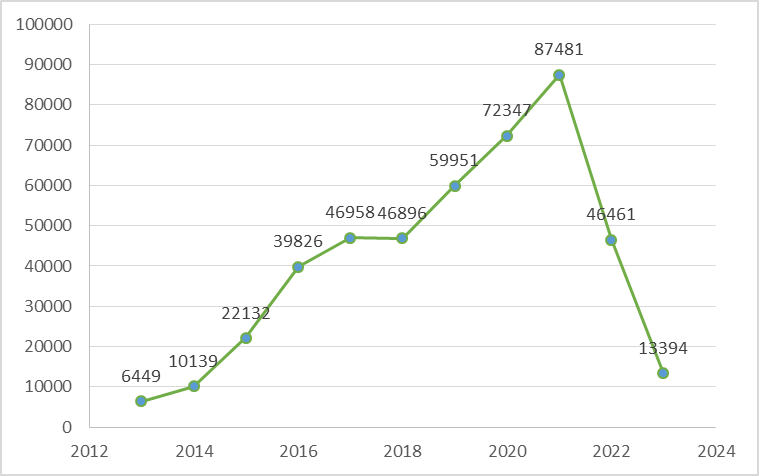 Liczba rejestrowanych oświadczeń o powierzeniu wykonywania pracy cudzoziemcowi systematycznie zwiększała się od 2013 r. do 2021 r.. Liczba oświadczeń złożonych w celu wpisania do ewidencji i uzyskania możliwości zatrudnienia cudzoziemców wzrosła ponad  jedenastokrotnie. Natomiast  2022 r. przyniósł spadek do poziomu 46 461 oświadczeń,        a 2023 r. dalszy spadek do 13 394. Na spadek liczby oświadczeń wpłynęła głównie możliwość zatrudniania pracowników z Ukrainy w uproszczonej procedurze, wprowadzonej ustawą z dnia 12 marca 2022 r. o pomocy obywatelom Ukrainy w związku z konfliktem zbrojnym na  terytorium tego państwa. Zgodnie z ww. ustawą, podmiot, który powierzy wykonywanie pracy obywatelowi Ukrainy, ma tylko obowiązek powiadomienia powiatowego urzędu pracy (właściwego ze względu na siedzibę lub miejsce zamieszkania podmiotu)          o zatrudnieniu  obywatela Ukrainy  w terminie 14 dni od podjęcia pracy. W okresie od 15.03.2022 r. do 31.12.2023 r. do PUP w Piasecznie wpłynęło 50 761 powiadomień             o powierzeniu wykonywania pracy obywatelowi Ukrainy.Ponadto, na zmniejszenie liczby rejestrowanych oświadczeń wpłynęło również wykreślenie Federacji Rosyjskiej z listy państw, dla których obywateli zezwolenia na pracę sezonową wydawane są na zasadach preferencyjnych, których dotyczy uproszczona procedura oświadczeń o powierzeniu wykonywania pracy cudzoziemcowi oraz dla których nie jest wymagany test rynku pracy.Zezwolenia na pracę sezonową Zezwolenie na pracę sezonową jest wydawane przez starostę właściwego ze względu na siedzibę lub miejsce zamieszkania podmiotu powierzającego wykonywanie pracy cudzoziemcowi. Zezwolenie to wydawane jest na wniosek podmiotu powierzającego wykonywanie pracy cudzoziemcowi na okresy oznaczone datami, dla określonego cudzoziemca. Zezwolenie na pracę sezonową jest wymagane jeśli cudzoziemiec wykonuje  w Polsce pracę w zakresie działalności określonych w rozporządzeniu Ministra Rodziny, Pracy i Polityki Społecznej w sprawie podklas działalności według klasyfikacji PKD,             w których wydawane są zezwolenia na pracę sezonową cudzoziemca. Składając wniosek o zezwolenie na pracę dla cudzoziemca, pracodawca jest zobowiązany dołączyć również informację starosty na temat możliwości zaspokojenia potrzeb kadrowych podmiotu powierzającego wykonywanie pracy cudzoziemcowi. W przypadku, gdy wykonywanie pracy powierzane jest cudzoziemcom – obywatelom Armenii, Białorusi, Gruzji, Mołdawii lub Ukrainy, informacja starosty nie jest wymagana. Jeżeli w dniu złożenia wniosku cudzoziemiec  nie przebywa na terytorium Polski, a podmiot powierzający wykonywanie pracy spełni warunki dotyczące wynagrodzenia za pracę oraz przedłożenia informacji starosty o braku możliwości zaspokojenia potrzeb kadrowych (jeżeli była wymagana) oraz nie zaistnieje żadna z okoliczności uzasadniających odmowę wydania zezwolenia, starosta wpisuje wniosek do ewidencji wniosków w sprawie pracy sezonowej oraz wydaje wnioskodawcy zaświadczenie o dokonaniu tego wpisu. Starosta dokonuje tych czynności albo wydaje decyzję odmowną  w terminie 7 dni roboczych od dnia złożenia kompletnego wniosku. Jedynie w sprawie wymagającej postępowania wyjaśniającego termin ten został wydłużony do 30 dni. Oryginał zaświadczenia podmiot powierzający pracę powinien przekazać cudzoziemcowi    w celu uzyskania wizy. Zezwolenie na pracę sezonową zostaje wydane po wjeździe cudzoziemca na terytorium RP na podstawie wizy wydanej w celu wykonywania pracy sezonowej lub w ramach ruchu bezwizowego. W tym celu jednak podmiot powierzający cudzoziemcowi wykonywanie pracy powinien dodatkowo przedstawić właściwemu staroście kopię ważnego dokumentu uprawniającego cudzoziemca do pobytu w Polsce oraz informację o adresie zakwaterowania cudzoziemca w okresie pobytu w Polsce. Starosta rozpatruje wnioski o wydanie zezwolenia na pracę sezonową z uwzględnieniem pierwszeństwa cudzoziemców, którzy przynajmniej jeden raz w ciągu poprzednich 5 lat wykonywali pracę na rzecz danego podmiotu na podstawie zezwolenia na pracę sezonową. Podmiot powierzający wykonywanie pracy cudzoziemcowi składając  wniosek powinien uiścić opłatę w wysokości 30 złotych. Zezwolenie na pracę sezonową wydaje się na czas określony, który nie może być dłuższy niż 9 miesięcy w roku kalendarzowym. Okres ten liczony jest od dnia pierwszego wjazdu cudzoziemca na terytorium państw obszaru Schengen w danym roku kalendarzowym, w przypadku cudzoziemca, który wjechał do Polski na podstawie wizy wydanej w celu wykonywania pracy sezonowej lub     w ramach ruchu bezwizowego w związku z wnioskiem po wydanie zezwolenia na pracę sezonową wpisanym do ewidencji wniosków. Natomiast w przypadku cudzoziemców, przebywających na terytorium RP na innej podstawie (zezwolenie może być wydane na okres legalnego pobytu, nie dłużej niż na 9 miesięcy w roku kalendarzowym), okres ten liczy się łącznie z okresami określonymi w poprzednio wydanych zezwoleniach na pracę sezonową dla tego cudzoziemca. Tabela nr 18. Zestawienie wniosków złożonych w sprawie wydania  zezwolenia na pracę sezonową w  okresie 01.01.2023 - 31.12.2023 r. z podziałem na gminy i obywatelstwo cudzoziemcówW 2023 r. wpłynęło do PUP w Piasecznie 809 wniosków o wydanie zezwolenia na pracę  sezonową. Najwięcej wniosków wpłynęło od podmiotów z gminy Tarczyn (322), Piaseczno (219) i Góra Kalwaria (93).Za pośrednictwem portalu www.praca.gov.pl pracodawcy złożyli 728 wniosków, natomiast 
w wersji tradycyjnej „papierowej” wpłynęło 81 wniosków. Tabela nr 19. Zestawienie zezwoleń na pracę sezonową wydanych w okresie                      01.01.2023 -31.12.2023 r., z podziałem na obywatelstwo cudzoziemcówTabela nr 20. Zestawienie podejmowanych czynności w związku ze złożonymi                       w 2023 r. wnioskami o wydanie zezwolenia na pracę sezonowąŁącznie w 2023 r. do  PUP w Piasecznie zostało złożonych 809 wniosków o wydanie zezwolenia na prace sezonową, do ewidencji wpisano  604 wnioski natomiast dla 279 cudzoziemców wydane zostały zezwolenia na pracę sezonową, głównie dla obywateli Ukrainy –  278 zezwoleń.  Umorzenie postepowania nastąpiło w 479 przypadkach – zgodnie z Ustawą o promocji zatrudnienia i instytucjach rynku pracy postępowanie              w sprawie o wydania zezwolenia na pracę sezonową ulega umorzeniu z mocy prawa, jeżeli podmiot powierzający wykonywanie pracy nie przedstawił kopii ważnego dokumentu uprawniającego cudzoziemca do pobytu na terytorium Rzeczypospolitej Polskiej:1) po upływie 120 dni od dnia rozpoczęcia pracy określonego we wpisie do ewidencji wniosków lub2) w dniu upływu terminu zakończenia pracy określonego we wpisie do ewidencji wniosków, lub3) w dniu 31 grudnia roku kalendarzowego, w którym cudzoziemiec miał wykonywać pracę. Tabela nr 21. Zestawienie złożonych wniosków o wydanie zezwolenia na pracę sezonową w latach 2018 – 2023 w porównaniu z liczbą wydanych zezwoleń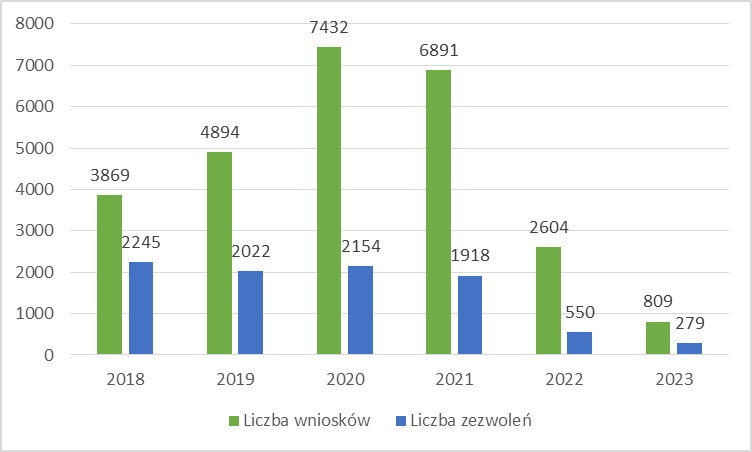 Powiadomienie o powierzeniu wykonywania pracy obywatelowi UkrainyZgodnie z ustawą z dnia 12 marca 2022 r. o pomocy obywatelom Ukrainy                  w związku    z konfliktem zbrojnym na terytorium tego państwa, pracodawcy mają możliwość zatrudnienia uchodźców z Ukrainy w uproszczonej procedurze. Podmiot, który powierzy wykonywanie pracy obywatelowi Ukrainy ma obowiązek powiadomić powiatowy urząd pracy właściwy ze względu na siedzibę lub miejsce zamieszkania podmiotu                o zatrudnieniu  obywatela Ukrainy w terminie 14 dni od podjęcia pracy. Powiadomienie         o powierzeniu wykonywania pracy jest bezpłatne. Powiadomienia o powierzeniu wykonywania pracy można składać wyłącznie poprzez system elektroniczny www.praca.gov.pl.W okresie od 14.03.2022 do 31.12.2023 r. wpłynęło 50 761 powiadomień o powierzeniu wykonywania pracy obywatelowi Ukrainy.Zastosowanie odpowiednich instrumentów rynku pracy rynku pracy  
w celu umożliwienia  zdobycia doświadczenia zawodowego lub powrotu na rynek pracy. StażeStaż jest formą wsparcia dla osób bezrobotnych. W trakcie odbywania stażu osoba bezrobotna nabywa umiejętności praktycznych do wykonywania pracy przez wykonywanie zadań w miejscu pracy. Program może trwać do 6 miesięcy lub w przypadku bezrobotnych do 30 roku życia do 12 miesięcy. Stażystom odbywającym program  przysługiwało stypendium  w wysokości 120 % kwoty zasiłku dla bezrobotnych miesięcznie (1565,00 zł brutto do 31.05.2023;  1790,30  zł brutto od 01.06.2023r. Staże cieszą się dużym zainteresowaniem wśród bezrobotnych jak  i pracodawców, którzy bez ponoszenia kosztów zatrudnienia przez okres stażu mogą  przygotować  do pracy wykwalifikowanego pracownika.  W 2023 r. na staże skierowanych zostało 75 osób (w tym 55 kobiet i 20 mężczyzn). Program w 2023r. ukończyło 98 osób (86 kobiet i 12 mężczyzn). Zatrudnienie po uczestnictwie w stażu podjęło 43 osoby (30 kobiet i 8 mężczyzn). Uczestnictwo                 w programie przerwało  8 osób z czego 6 osób podjęło zatrudnienie Źródła finansowania: Fundusz Pracy: 57 osób, Środki pozyskane w ramach projektu „Aktywizacja bezrobotnych zamieszkujący na wsi”: 12 osób, Środki pozyskane w ramach projektu  „Aktywizacja długotrwale bezrobotnych  kobiet”:3 osobyŚrodki PFRON: 3 osoby.2. Prace interwencyjne.        Powiatowy Urząd Pracy w Piasecznie w przypadku braku  możliwości zapewnienia bezrobotnym odpowiedniego zatrudnienia inicjował  oraz finansował  prace interwencyjne.. Prace  interwencyjne mogą trwać: 6 miesięcy – obowiązek pracodawcy do dalszego zatrudniania skierowanego bezrobotnego  po upływie okresu prac interwencyjnych wynosi 3 miesiące.  12 miesięcy – obowiązek pracodawcy do dalszego zatrudniania skierowanego bezrobotnego po upływie okresu prac interwencyjnych wynosi 6 miesięcy. 24 miesiące (dotyczy osób po 50 r. ż.) - obowiązek pracodawcy do dalszego zatrudniania skierowanego bezrobotnego po upływie okresu prac interwencyjnych wynosi 6 miesięcy. Wysokość miesięcznej refundacji określona  jest  w umowie zawartej                           z pracodawcą/ przedsiębiorcą. Refundacja polega na zwrocie części kosztów poniesionych na wynagrodzenie, nagrody oraz składki na ubezpieczenia społeczne w wysokości nieprzekraczającej jednak kwoty zasiłku dla bezrobotnych i składek na ubezpieczenia społeczne od tej kwoty. W 2023 roku Powiatowy Urząd Pracy w Piasecznie skierował na prace interwencyjne   17 osób bezrobotnych (w tym 12 kobiety i 5 mężczyzn).  Program            w 2023r. zakończyło 55 osób (32 kobiety i 23 mężczyzn). Prace na dalszy okres po zakończeniu prac interwencyjnych podjęło 48 osób (26 kobiet i 22 mężczyzn).  Program przerwało 2 osoby, z czego 1 osoba podjęła zatrudnienie u innego pracodawcy. Źródła finansowania: Fundusz Pracy: 17 osób.  Ponadto w 2023r. program ukończyło 14 osób (9 kobiet, 5 mężczyzn), którzy rozpoczęli udział w programach współfinansowanych w ramach  projektów  współfinansowanych z EFS (POWER, RPO) w 2022r. Wszystkie osoby kontynuowały zatrudnienie po ukończeniu udziału w projekcie.3. Roboty publiczne.  Jest to forma wsparcia polegająca na zatrudnieniu bezrobotnych w okresie nie dłuższym niż 6 miesięcy, przy wykonywaniu prac organizowanych przez gminy,  organizacje pozarządowe zajmujące się statutowo problematyką: ochrony środowiska, kultury, oświaty, kultury fizycznej i turystyki, opieki zdrowotnej, bezrobocia oraz pomocy społecznej a także spółki wodne ich związki, jeżeli prace te są finansowane lub dofinansowane ze środków samorządu terytorialnego, budżetu państwa, funduszy celowych, organizacji pozarządowych, spółek wodnych i ich związków. Refundacja polega na zwrocie części kosztów poniesionych na wynagrodzenia, nagrody i składki na ubezpieczenie społeczne w wysokości nie przekraczającej 50% przeciętnego wynagrodzenia i składek na ubezpieczenie społeczne od refundowanego wynagrodzenia.  W 2023 r. na  roboty publiczne skierowanych zostało 17 osób bezrobotnych (w tym 5 kobiet i 12 mężczyzn), program ukończyło 27 osób  (14 kobiet i 13 mężczyzn). Zatrudnienie po zakończeniu finansowania w ramach ww. programu podjęło 16 osób (9 kobiet, 7 mężczyzn).  Program przerwało  3 osoby.   Źródła finansowania: Fundusz Pracy: 17 osób. 4. Prace społecznie użyteczne Jest to program mający na celu zapobieganie procesom marginalizacji. Polega na wykonywaniu przez bezrobotnego bez prawa do zasiłku i jednocześnie korzystającego z pomocy Ośrodka Pomocy Społecznej prac w gminnych  jednostkach organizacyjnych pomocy społecznej, organizacjach lub instytucjach statutowo zajmujących się pomocą charytatywną lub na rzecz społeczności lokalnej. Bezrobotnych, którzy zostali skierowani do podjęcia pracy w ramach prac społecznie użytecznych wytypowały OPS- y spośród swoich klientów. Na wniosek gminy Urząd Pracy  refundował ze środków Funduszu Pracy 60% minimalnej kwoty świadczenia przysługującego bezrobotnemu.  W 2023 roku na prace społecznie użyteczne skierowanych zostało 60 osób bezrobotnych  (w tym 26 kobiety i 34 mężczyzn) będących podopiecznymi Ośrodków Pomocy Społecznej w Górze  Kalwarii, w Konstancinie –Jeziornie, Lesznowoli, Piasecznie i Prażmowie. Program  ukończyło 30 osób (10 kobiet i 20 mężczyzn). Z 30 osób, które przerwały uczestnictwo  w PSU, 10 osób (6 kobiety, 4 mężczyzn) podjęło zatrudnienie.  Źródła finansowania: Fundusz pracy: - 60 osób.   5. Refundacja składek ZUS Pracodawca w ramach zawartej umowy może otrzymać  przewidywane jednorazowe zrefundowanie poniesionych kosztów z tytułu opłaconych składek na ubezpieczenia społeczne  w związku z zatrudnieniem skierowanego bezrobotnego. Refundacja składek ZUS nastąpi pod warunkiem, że pracodawca zatrudniał skierowanego bezrobotnego  w pełnym wymiarze czasu pracy przez okres co najmniej 12 miesięcy oraz po upływie 12 miesięcy zatrudnienia skierowany bezrobotny jest nadal zatrudniony. Kwota refundacji składek nie może przekroczyć 300% wysokości minimalnego wynagrodzenia za pracę. W ramach tego programu w 2023r. 14 osób (7 kobiet, 7 mężczyzn)  uzyskało zatrudnienie.  Program ukończyły 3 osoby (3 kobiety) skierowane  w 2022r., które podjęły zatrudnienie na  dalszy okres. Źródła finansowania: Fundusz pracy: 14 osób.  6. Bon na zasiedlenie  Powiatowy Urząd Pracy może przyznać na wniosek osoby bezrobotnej, która nie ukończyła 30 roku życia, bon na zasiedlenie w związku z podjęciem przez nią, poza miejscem dotychczasowego zamieszkania zatrudnienia, innej pracy zarobkowej lub działalność gospodarczą, jeżeli: za ich wykonywanie będzie osiągała wynagrodzenie lub przychód                  w wysokości co najmniej minimalnego wynagrodzenia za pracę brutto miesięcznie oraz z tego tytułu podlegała ubezpieczeniom społecznym; odległość od miejsca dotychczasowego zamieszkania do miejscowości,            w której zamieszka w związku z podjęciem zatrudnienia, innej pracy zarobkowej lub działalności gospodarczej wynosi co najmniej 80 km lub czas dojazdu do tej miejscowości i powrotu do miejsca dotychczasowego zamieszkania przekracza łącznie co najmniej 3 godziny dziennie; będzie pozostawała w zatrudnieniu, innej pracy zarobkowej lub prowadziła działalność przez okres co najmniej 6 miesięcy. Bon na zasiedlenie zostanie przyznany w wysokości określonej w umowie, nie wyższej jednak niż 200 proc. przeciętnego wynagrodzenia. W 2023 r.  bon przyznano 7 osobom (3 kobiety, 4 mężczyzn). Program ukończyło 13 osób (8 kobiet, 5 mężczyzn).  Wszystkie osoby  podjęły zatrudnienie lub prowadziły działalność gospodarczą po zakończeniu udziału w programie. W/w programu nikt nie przerwał. Źródła finansowania: Fundusz pracy 7 osób. 7. Dofinansowanie wynagrodzeń za zatrudnienie pracowników 50+        Pracodawca lub przedsiębiorca  na podstawie zawartej umowy z PUP  może otrzymać dofinansowanie wynagrodzenia za zatrudnienie skierowanego bezrobotnego, który ukończył   50 rok życia.  Dofinansowanie wynagrodzenia przysługuje przez okres: 12 miesięcy – w przypadku zatrudnienia bezrobotnego, który ukończył 50 lat,           a nie ukończył 60 lat,  24 miesięcy – w przypadku zatrudnienia bezrobotnego, który ukończył 60 lat. Dofinansowanie wynagrodzenia przysługuje w kwocie, nie wyższej niż połowa minimalnego wynagrodzenia za pracę miesięcznie obowiązującego w dniu zawarcia umowy. Pracodawca lub przedsiębiorca są obowiązani do dalszego zatrudniania skierowanego bezrobotnego po upływie okresu przysługiwania dofinansowania wynagrodzenia, przez okres 6 miesięcy w przypadku, o którym mowa w pkt 1 oraz 12 miesięcy w przypadku, o którym mowa w pkt 2.  W 2023r. z programu skorzystało 9 osób (4 kobiety i 5 mężczyzn) powyżej 50 roku życia. Program ukończyło 19 osób (7 kobiet, 12 mężczyzn). Po zakończeniu udziału                    w programie  17 osób  (7 kobiet, 10 mężczyzn)  kontynuuje zatrudnienie u pracodawcy po obowiązkowym okresie utrzymania stanowiska pracy. Źródła finansowania: Fundusz pracy: 9 osób. 8.  Jednorazowe środki na podjęcie działalności gospodarczej Osoba bezrobotna zarejestrowana w PUP może ubiegać się o przyznanie jednorazowo środków na podjęcie działalności gospodarczej w wysokości maksymalnie 600% przeciętnego wynagrodzenia. Osobami uprawnionymi do ubiegania się i otrzymania środków na podjęcie działalności gospodarczej są osoby bezrobotne. Jest to forma wsparcia, która budzi duże zainteresowanie wśród osób bezrobotnych.  W 2023 r. 123 osób (61 kobiety i 62 mężczyzn) otrzymało dofinansowanie na podjęcie jednoosobowej działalności gospodarczej. Ze 156 osób (82 kobiety i 74 mężczyzn), którym minął okres obowiązkowego prowadzenia działalności gospodarczej, 143 osoby (76 kobiet, 67 mężczyzn) kontynuuje dalsze prowadzenie działalności gospodarczej.         W ramach programów współfinansowanych z EFS  (POWER, RPO) w 2022r. program ukończyło 85 osób. Źródła finansowania: Fundusz Pracy: 71 osób Środki pozyskane w ramach projektu „Aktywizacja bezrobotnych zamieszkujący na wsi” : 18 osób, Środki pozyskane w ramach projektu „Aktywizacja długotrwale bezrobotnych  kobiet: 2 osoby, Środki pozyskane w ramach Europejskiego Funduszu Społecznego Plus (EFS+) : 26 osób,Środki PFRON: 6 osób. 10. Refundacja kosztów wyposażenia lub doposażenia stanowiska pracy Refundacja kosztów wyposażenia lub doposażenia stanowiska pracy to forma wsparcia  skierowana do podmiotów, które prowadzą działalność gospodarczą przez okres  minimum  6 miesięcy. Wysokość refundacji kosztów wyposażenia                      i doposażenia jednego stanowiska pracy nie może przekroczyć  6 - krotności przeciętnego wynagrodzenia. Pracodawca jest zobowiązany do utrzymania stanowiska pracy przez okres  co najmniej 24 miesięcy. W 2023r PUP w Piasecznie podpisał  z przedsiębiorcami umowy o refundację wyposażenia lub doposażenia stanowiska pracy, dzięki czemu 43 osoby uzyskały zatrudnienie (17 kobiet i 26 mężczyzn), z tego 11 osób zostało skierowanych na uzupełnienie stanowiska pracy. Program zakończyło 23 osoby (11 kobiet i 12 mężczyzn)  z refundacji wypłaconych w poprzednich latach (2020-2022). Zatrudnienie kontynuuje 18 osób (8 kobiet i 10 mężczyzn)  u pracodawcy po zakończeniu umów z PUP w Piasecznie. Program przerwało 14 osób (8 kobiety, 6 mężczyzn)  z czego 7 osób podjęło zatrudnienie u innego pracodawcy. Źródła finansowania: Fundusz Pracy: 43 osoby. 11. Refundacja kosztów dla podmiotu prowadzącemu dom pomocy społecznej lub jednostce organizacyjnej wspierania rodziny i systemu pieczy zastępczejRefundacja podmiotowi prowadzącemu dom pomocy społecznej lub jednostce organizacyjnej wspierania rodziny i systemu pieczy zastępczej zatrudniającym skierowanych bezrobotnych lub poszukujących pracy przez okres do 12 miesięcy, część albo całość kosztów poniesionych na wynagrodzenia, nagrody oraz składki na ubezpieczenia społeczne w wysokości uprzednio uzgodnionej w umowie, nieprzekraczającej jednak kwoty ustalonej jako iloczyn liczby zatrudnionych              w miesiącu w przeliczeniu na pełny wymiar czasu pracy oraz wysokości minimalnego wynagrodzenia za pracę.Zwrot kosztów, następuje na wniosek podmiotu prowadzącego DPS albo jednostki           organizacyjnej WRiPZ,  może być składany do wybranego powiatowego urzędu pracy.W 2023r PUP w Piasecznie podpisał  z 3 umowy  o w/w dofinansowanie, dzięki czemu  3 osoby  (2 kobiety, 1 mężczyzna) znalazły zatrudnienie. Program zakończyła 1 osoba  (1 kobieta), która kontynuowała zatrudnienie po okresie objętym umową.Źródła finansowania: Fundusz Pracy: 3 osoby. 12. Studia podyplomowePowiatowy Urząd Pracy może sfinansować z Funduszu Pracy koszty studiów podyplomowych należne organizatorowi studiów, do wysokości 100%, jednak nie więcej niż 300% przeciętnego wynagrodzenia. Umowa o dofinansowanie studiów podyplomowych, określa w szczególności prawa     i obowiązki stron oraz wysokość i tryb przekazywania środków na pokrycie kosztów studiów podyplomowych w formie bezpośrednich wpłat na konto organizatora tych studiów.  W przypadku gdy bezrobotny w trakcie odbywania studiów podyplomowych podejmie zatrudnienie, inną pracę zarobkową lub działalność gospodarczą, nie zawiesza się dofinansowania kosztów tych studiów do planowanego terminu ich ukończenia. Bezrobotnemu, któremu starosta przyznał dofinansowanie kosztów studiów podyplomowych, za okres uczestnictwa w tych studiach zgodnie z ich programem przysługuje stypendium w wysokości 20% zasiłku dla bezrobotnych. Uczestnikowi studiów podyplomowych, który w trakcie ich odbywania podjął zatrudnienie, inną pracę zarobkową lub działalność gospodarczą, jest wypłacane stypendium do planowanego terminu ukończenia tych studiów. W 2023r.  PUP w Piasecznie  dofinansował koszty studiów podyplomowych dla 8 osób (5 kobiet, 3 mężczyzn).Program zakończyła 1 osoba (1 kobieta), która                              po ukończeniu programu podjęła zatrudnienie. Źródła finansowania: Fundusz Pracy: 8 osób. Organizowanie szkoleń i dostosowanie szkoleń pod potrzeby osób zarejestrowanych oraz pracodawców Powiatowy Urząd Pracy w Piasecznie w 2023 r. organizował szkolenia indywidualne, które kierowane są pod potrzeby i predyspozycje konkretnych osób bezrobotnych i poszukujących pracy. Poza tym osoby, które wnioskują o szkolenia indywidualne uzasadniają konieczność ukończenia szkolenia, ze względu na możliwość podjęcia zatrudnienia po uzyskaniu niezbędnych uprawnień lub kwalifikacji. Dzięki temu jest możliwe osiągnięcie wysokiej efektywności organizowanych kursów.  Ponadto zorganizowano szkolenia grupowe dot. nauki języka polskiego  dla obywateli Ukrainy (81 osób)  W 2023r.  215 osób  (w tym 151 kobiet  i 64 mężczyzn) osoby zarejestrowane w PUP w  Piasecznie  zostały  skierowane,  na szkolenia.  Program ukończyło 209 osób (147 kobiet, 62 mężczyzn), a zatrudnienie po ukończonym szkoleniu podjęło  70 osób  (w tym 38 kobiet i 32 mężczyzn). Szkolenia zostały sfinansowane z następujących źródeł: Fundusz Pracy: 89 osób, Środki pozyskane w ramach „Aktywizacja bezrobotnych zamieszkujący na wsi”: 10 osób, Środki pozyskane w ramach „Aktywizacja długotrwale bezrobotnych  kobiet: 3 osoby. Środki PFRON: 3 osoby. Środki pozyskane w ramach projektu   rezerwy FP  w ramach programu  „Razem możemy Wiecej-Pierwsza Edycja Programu Aktywizacyjnego dla Cudzoziemców na lata 2022-2023” – 90 osób,Środki pozyskane w ramach Europejskiego Funduszu Społecznego Plus (EFS+) : 20 osóbTabela nr 22. Zakres realizowanych szkoleń w 2023r. Najwięcej osób skorzystało ze szkolenia  w zakresie  rozwoju osobowościowego, kariery zawodowej oraz nauki języków obcy tj. nauki języka angielskiego lub polskiego-39,1,7% ogółu przeszkolonych. W tej grupie najwięcej osób -81 obywateli Ukrainy skorzystało z podstawowego kursu nauki języka polskiego: w ramach środków Funduszu Pracy -35 osób, natomiast w ramach programu „Razem możemy Więcej….”- 46 osób.Realizacja szkoleń pracodawców i pracowników w ramach Krajowego Funduszu Szkoleniowego Krajowy Fundusz Szkoleniowy (KFS) został utworzony ze środków Funduszu Pracy  z myślą o wsparciu kształcenia ustawicznego pracodawców oraz pracowników. Celem utworzenia KFS jest zapobieganie utracie zatrudnienia przez osoby pracujące z powodu kompetencji nieadekwatnych do wymagań zmieniającej się gospodarki. Zwiększenie inwestycji w potencjał kadrowy powinno poprawić zarówno pozycję firm jak i samych pracowników na rynku pracy. W ramach KFS mogą zostać sfinansowane: kursy i studia podyplomowe realizowane z inicjatywy pracodawcy lub za jego zgodą, - egzaminy umożliwiające uzyskanie dyplomów potwierdzających nabycie umiejętności, kwalifikacji lub uprawnień zawodowych, badania lekarskie i psychologiczne wymagane do podjęcia kształcenia lub pracy zawodowej po ukończonym kształceniu, ubezpieczenie od następstw nieszczęśliwych wypadków w związku                  z podjętym kształceniem, określenie potrzeb pracodawcy w zakresie kształcenia ustawicznego               w związku  z ubieganiem się o sfinansowanie tego kształcenia ze środków KFS. O dofinansowanie powyższych działań może wystąpić każdy pracodawca, który zatrudnia co najmniej jednego pracownika. Pracodawca jako osoba pracująca może skorzystać z kształcenia ustawicznego finansowanego przez KFS na takich samych zasadach jak jego pracownicy. W przypadku mikroprzedsiębiorców ze środków KFS może zostać sfinansowanych 100% kosztów kształcenia ustawicznego, natomiast w przypadku pozostałych firm pracodawca  pokrywa 20% kosztów szkolenia. Kwota przyznana na szkolenie dla jednego pracownika nie może przekroczyć w danym roku 300% przeciętnego wynagrodzenia. W 2023 r. wsparcie w ramach KFS uzyskało  486  osób (w tym 19 pracodawców).    Tabela 23. Zaangażowaniu środków tzw. limitu podstawowego KFS, według                  priorytetów  ministra właściwego ds. pracy  Tabela 24. Zaangażowaniu rezerwy KFS, według priorytetów Rady Rynku PracyPozyskiwanie oraz wydatkowanie w  2023r.  środków na realizację aktywnych programów rynku pracy W 2023 r. Powiatowy Urząd Pracy w Piasecznie wydatkował łącznie ze środkami PFRON oraz  Krajowego Funduszu Szkoleniowego  na  aktywne formy przeciwdziałania bezrobociu kwotę 10 022 690,50 zł,  z czego kwota 4 247 520,79 zł została pozyskana z różnych źródeł przez urząd pracy. Ogółem w 2023r. zaktywizowano 1108 uprawnionych  osób.  Powiatowy Urząd Pracy w Piasecznie dodatkowo pozyskał,  wydatkował                               i realizował: Projekt niekonkurencyjny pt. „ Aktywizacja zawodowa osób bezrobotnych                 w powiecie piaseczyńskim (I)” współfinansowany ze środków Europejskiego Funduszu Społecznego Plus w ramach programu Funduszu Europejskie dla Mazowsza. Powiatowy Urząd Pracy w Piasecznie w 2023 r. realizował projekt pt. „Aktywizacja zawodowa osób bezrobotnych w powiecie piaseczyńskim (I)” współfinansowany        z Europejskiego Funduszu Społecznego Plus w ramach programu Fundusze Europejskie dla Mazowsza 2021-2027 Oś priorytetowa VI Fundusze Europejskie dla aktywnego zawodowo Mazowsza Działanie 6.1 - Aktywizacja zawodowa osób bezrobotnych.Głównym celem projektu była aktywizacja zawodowa osób bezrobotnych na rynku pracy zarejestrowanych w tutejszym urzędzie, znajdujących się w szczególnie trudnej sytuacji na rynku pracy. Celem szczegółowym była poprawa dostępu do zatrudnienia i działań  aktywizujących w szczególności osób młodych w wieku 18-29 lat (Gwarancja dla młodzieży), osób długotrwale bezrobotnych (zgodnie z zaleceniami ETO wskazanymi w Sprawozdaniu 25/2021) oraz grup osób znajdujących się                   w niekorzystnej sytuacji na rynku pracy   tj. osób z niepełnosprawnością, osób            z wykształceniem odpowiadającym poziomowi ISCED 3 i niższym, kobiet i osób, które ukończyły  50 rok życia.Zgodnie ze standardami określonymi w Planie Gwarancji dla młodzieży w Polsce,             w ciągu 4 miesięcy osobom młodym została zapewniona wysokiej jakości oferta pracy, dalszego kształcenia, przygotowania zawodowego lub stażu, przy czym okres   4 miesięcy liczony jest od dnia przystąpienia do projektu.Kwota wydatkowanych środków w ramach projektu w 2023 r. wyniosła 960 134,07zł.      (w tym na realizację Gwarancji dla młodzieży 320 954,46 zł).W ramach projektu wsparciem objęto 46 osób bezrobotnych (16 kobiet i 30 mężczyzn), które skorzystały z następujących wsparć:- pośrednictwo pracy 46 osób- poradnictwo zawodowe 46 osób- szkolenia 12 osób- jednorazowe środki na podjęcie działalności gospodarczej 18 osób- Gwarancja dla młodzieży (szkolenia: 8 osób, jednorazowe środki na podjęcie działalności gospodarczej: 8 osób)Udzielenie ww. wsparć uczestnikom projektu poprzedzone było pogłębioną analizą umiejętności, predyspozycji i problemów zawodowych (stworzenie lub aktualizacja Indywidualnego Planu Działania) a także diagnozowaniem deficytów w zakresie umiejętności cyfrowych, zielonych oraz niezbędnych w zawodach związanych                     z usługami zdrowotnymi i opiekuńczymi. Uczestnicy projektu mieli zapewnioną możliwość uzupełnienia poziomu kompetencji cyfrowych w trakcie organizowanych przez urząd szkoleń.Osoby przystępujące do projektu miały także możliwość nabycia kompetencji, uzyskania kwalifikacji oraz założenia własnej działalności gospodarczej.Wśród efektów realizowanego w 2023 r. projektu należy wymienić:- podjęcie pracy lub założenie własnej działalności gospodarczej przez 26 osób (9 kobiet, 17 mężczyzn) w wyniku otrzymania jednorazowych środków na podjęcie działalności gospodarczej oraz 6 osób (1 kobieta , 5 mężczyzn) po ukończonych szkoleniach.- nabycie kompetencji lub uzyskanie kwalifikacji przez 20 osób (7 kobiet, 13 mężczyzn)          Projekt będzie realizowany także w 2024 r.Projekt z rezerwy Funduszu Pracy  w ramach programu  „Razem możemy Wiecej-Pierwsza Edycja Programu Aktywizacyjnego dla Cudzoziemców na lata 2022-2023”. W ramach  zadania „Aktywizacja Zawodowa-Integracja na Lokalnym Rynku Pracy” na szkolenia zostało skierowanych 90 osób. Pracodawcy, którzy zatrudnili osobę i utrzymali zatrudnienie przez okres min 3 miesięcy mogli liczyć na  wypłacenie  jednorazowej  premii. Z takiej formy wsparcia skorzystało 4 pracodawców, którzy zatrudnili 4 skierowane osób.  Ponadto w ramach projektu 18 osobom dofinansowano koszty opłat mieszkaniowych, w ramach wsparcia „bon czynszowy”. Dodatkowo  w ramach programu zaplanowano wsparcie psychologiczne, z którego skorzystało 2 osoby - obywatele Ukrainy oraz wsparcie tłumacza jez. paszto, dari dla ob.      z Afganistanu. Dodatkowo z pośrednictwa i poradnictwa zawodowego skorzystało 9 osób. Łącznie działaniami aktywizacyjnymi w 2023r. objęto 114 osób. Natomiast łączna liczba osób zaaktywizowanych w latach 2022 i 2023 wyniosła  208 osób.Wydatki na aktywne programy rynku pracy na  dzień  31.12.2023r. wyniosły 389 860,31zł.  Projekt z rezerwy Funduszu Pracy na  aktywizację zawodową w ramach projektu „Aktywizacja bezrobotnych zamieszkujący na wsi” I.  W ramach programu na szkolenia zostało skierowanych 10 osób, ze stażu skorzystało 12 osób. Wydatki na aktywne programy rynku pracy na  dzień  31.12.2023r. wyniosły 216 891,91zł.Projekt  z rezerwy Funduszu Pracy na  aktywizację zawodową w ramach projektu „Aktywizacja długotrwale bezrobotnych  kobiet”. W ramach programu do odbycia stażu  skierowano 3 osoby, natomiast szkolenia ukończyły 3 osoby. Ponadto w ramach projektu dofinansowanie do podjęcia działalności gospodarczej uzyskały       2 osoby. Wydatki na aktywne programy rynku pracy na  dzień  31.12.2023r. wyniosły 148 269,70zł.Projekkt  z rezerwy Funduszu Pracy na  aktywizację zawodową w ramach projektu „Aktywizacja bezrobotnych zamieszkujący na wsi” II. W ramach programu wsparcie      w postaci przyznania jednorazowych środków na podjęcie działalności gospodarczej uzyskało 18 osób. Wydatki w ramach programu w 2023r. wyniosły 524 200,00 zł.Ponadto  pozyskane zostały środki: Państwowego Funduszu Rehabilitacji Osób Niepełnosprawnych.             W ramach środków PFRON zorganizowano  szkolenie dla  3 osób (2 kobiety,             1 mężczyzna), 6 osób  (2  kobieta, 4 mężczyzn) otrzymało  środki na podjęcie działalności gospodarczej, staż rozpoczęły 3 osoby (2 kobiety,1 mężczyzna). Wydatki ogółem w ramach programu wyniosły 450 098,49 zł.Krajowego Funduszu Szkoleniowego.  W ramach środków  wsparcie uzyskało 486 osób. Wydatki w ramach programu wyniosły 1 558 066,31 zł.  Tabela nr 25. Realizacja aktywnych programów przeciwdziałania bezrobociu               w 2023 r. (wszystkie programy) wraz z informacją o efektywności              programów)*,, Razem Możemy więcej. Pierwsza Edycja Programu Aktywizacja dla Cudzoziemców na lata 2022–2023”.Tabela 26. Środki PFRON i KFS w 2023r.Tabela nr 27. Wydatki na aktywne programy  przeciwdziałania bezrobociu w 2023 r. wraz z osobami objętymi aktywnymi programamiW ramach działań aktywizacyjnych  zaaktywizowano w 2023r. 1108 osób. Kobiety stanowiły 65,7% udziału (728 kobiet) w ogólnej liczbie.III Promocja usług i instrumentów rynku pracy w celu pozyskiwania nowych miejsc pracy i zapobieganiu utraty zatrudnienia Promocja usług i instrumentów rynku pracy oferowanych przez PUP 
w Piasecznie wśród pracodawców powiatu piaseczyńskiego 1. Targi pracyW dniu 25.05.2023 r. w godzinach 13.00 – 17.00  odbyły się Targi Pracy zorganizowane przez Powiatowy Urząd Pracy w Piasecznie wspólnie z Fundacją na Rzecz Dwujęzyczności Edunowa  w ramach projektu Piaseczyńskie Centrum Integracji finansowanego przez Międzynarodową Organizację ds. Migracji (IOM UN MIGRATION) z funduszy Ministerstwa Spraw Zagranicznych Japonii. Wydarzenie miało miejsce w Centrum Edukacyjno – Multimedialnym  w Piasecznie przy ul. Jana Pawła II 55.            Targi Pracy dały osobom poszukującym pracy lub planującym zmianę dotychczasowej pracy sposobność bezpośredniego kontaktu z Pracodawcami, oferującymi wolne miejsca pracy. Udział w Targach zapewnił możliwości zapoznania się   z ofertą wielu Pracodawców w tym samym czasie i miejscu. Na targi pracy skierowano 156 osób bezrobotnych. Udział w nich wzięli również obywatelki i obywatele Ukrainy oraz cudzoziemcy korzystający ze wsparcia w ramach projektu Piaseczyńskie Centrum Integracji.            W tegorocznych Tragach Pracy uczestniczyli także przedstawiciele:  Międzynarodowej Organizacji d.s. Migracji (IOM Polska), UNHCR FO Warszawa,  Piaseczyńskie Centrum Integracji, które  powstało jako efekt współpracy Międzynarodowej Organizacji d.s. Migracji  z Fundacją na Rzecz dwujęzyczności  Edunowa, Fundacja AVSI POLSKA. Centrum Przedsiębiorczości            w Piasecznie oraz Miejsko Gminny Ośrodek Pomocy Społecznej  w Piasecznie. Instytucje te udzielały porad z zakresu międzynarodowego prawa migracyjnego, ochrony praw migrantów. Oferowały osobom bezrobotnym i uchodźcom pomoc poprzez szkolenia (językowe , zawodowe, jak również radzenia sobie z traumą i stresem), spotkania                  z doradcą zawodowym. czy promocję małej przedsiębiorczości. Ponadto zainteresowane osoby mogły uzyskać informacje  dotyczące legalizacji pobytu i zatrudniania uchodźców  przybywających do Polski.
Fundacja Instytut Rozwoju Regionalnego oferowała osobom z niepełnosprawnością wsparcie       w postaci kursów, staży, pomocy w podjęciu pracy czy uzyskania dotacji na otworzenie własnej firmy. Przedstawiciele FIRR udzielali  również profesjonalnej porady na tematy związane   z rehabilitacją, opieką i edukacją dzieci z niepełnosprawnościami.Przedstawiciele Mazowieckiego Regionalnego Funduszu Pożyczkowego udzielali informacji  o możliwości uzyskania nisko oprocentowanej pożyczki  dla firm już istniejących oraz tych, które dopiero planują zaistnieć na rynku.Pracownicy Urzędu  Skarbowego  Piasecznie oraz Zakładu Ubezpieczeń Społecznych               w Piasecznie przekazywali informacje z  zakresu ubezpieczenia społecznego,  zakładania profilu zaufanego oraz podatków.Dzięki obecności Wojewódzkiego Urzędu Pracy w Warszawie osoby szukające zatrudnienia mogły zapoznać się  także z  ofertami pracy dostępnymi na terenie całej Unii Europejskiej.   
Pracownicy Urzędu Pracy  promowali kształcenie ustawiczne i podnoszenie umiejętności  lub kwalifikacji w ramach Europejskiego Roku Umiejętności. Udzielali również informacji dotyczących możliwości zarejestrowania się  w Powiatowym Urzędzie Pracy jako osoba bezrobotna lub poszukująca pracy. Dodatkowo pracownicy udzielali informacji dotyczących  pozyskania środków na otworzenie jednoosobowej działalności gospodarczej lub  możliwości skorzystania ze szkoleń zawodowych  w ramach dodatkowych środków pozyskanych przez urząd pracy.Udział w wydarzeniu wzięło ponad 300 osób zainteresowanych poszukiwaniem zatrudnienia na lokalnym rynku pracy.2. Współpraca Powiatowego Urzędu Pracy w Piasecznie z Pracodawcami                        i Przedsiębiorcami z powiatu piaseczyńskiego w ramach „Europejskiego Roku Umiejętności / Europejskiego Tygodnia Umiejętności Zawodowych 2023”.Zamiarem Urzędu  w dniu 24.10.2023r. było nawiązanie indywidualnego kontaktu z pracodawcami i przedsiębiorcami, dzięki czemu pracodawcy/przedsiębiorcy uzyskali  szczegółową   informację  na  temat  usług  świadczonych  przez  urząd  pracy  oraz wsparcia, jakie może zaproponować Urząd zgodnie z potrzebami.Celem wydarzenia była m.in. :Promocja usług i instrumentów rynku pracy,Promocja subsydiowanych form aktywizacji zawodowej,Promocja podnoszenia kwalifikacji i zdobywania umiejętności w celu poprawy sytuacji na rynku pracy,Udzielanie informacji na temat Krajowego Funduszu Szkoleniowego,Nawiązanie współpracy z nowymi pracodawcami oraz wzmocnienie współpracy z pracodawcami dotychczas współpracującymi,Wymiana informacji i doświadczeń pracodawców dotyczących współpracy z Urzędem,Poszerzenie wiedzy na temat zasad opłacania składek na ubezpieczenie społeczne do Zakładu Ubezpieczeń Społecznych oraz rozliczeń i płatności dokonywanych do Urzędu Skarbowego
            Pracodawcy i przedsiębiorcy z powiatu piaseczyńskiego  uzyskali informacje  na temat możliwości zatrudniania bezrobotnych w ramach subsydiowanych form wsparcia (prace interwencyjne, dofinansowanie kosztów wynagrodzenia osób  powyżej 50rż., refundacji kosztów wyposażenia lub doposażenia stanowiska pracy, wsparcia  ze środków PFRON w przypadku zatrudniania osób z niepełnosprawnościami) lub wsparcia                    w przypadku  zatrudniania cudzoziemców (w tym również obywateli Ukrainy). Przedstawiono założenia Krajowego Funduszu Szkoleniowego dotyczące aktualnie prowadzone naboru wniosków. Pracownicy urzędu pracy - doradcy klienta instytucjonalnego udzielali zainteresowanym pracodawcom/ przedsiębiorcom wsparcia  dotyczącego  przygotowania wniosków o zorganizowanie  subsydiowanych form zatrudnienia lub stażu.Specjaliści z Zakładu Ubezpieczeń Społecznych z Inspektoratu w Piasecznie udzielali  konsultacji pracodawcom/przedsiębiorcom w zakresie przepisów regulujących  opłacanie składek  na ubezpieczenia społeczne oraz możliwości ulg w ich opłacaniu. Przedstawiali również  informacje dotyczące  świadczeń wypłacanych przez ZUS czy prowadzenia  indywidualnych kont ubezpieczonych i kont płatników składek.Ponadto specjalista z Urzędu Skarbowego w Piasecznie udzielał  porad pracodawcom/przedsiębiorcom oraz pozostałym gościom, w zakresie przepisów dotyczących składania deklaracji odnośnie podatku CIT (od osób prawnych). Osoby prowadzące firmy  uzyskały informacje  odnoszące się do naliczania,  rozliczania i ewentualnego zwrotu  podatku VAT  oraz składania rozmaitych oświadczeń – m.in. o wyborze formy opodatkowania bądź o prowadzeniu ewidencji podatkowych. IV Wspieranie przedsiębiorczości Udzielenie jednorazowych środków na podjęcie działalności gospodarczej i w   związku z tym wspieranie procesu powstawania firm jednoosobowychi mikroprzedsiębiorstw.  W 2023 roku przyznano osobom bezrobotnym łącznie 117 dofinansowań na podjęcie działalności gospodarczej. Poniższe zestawienie obrazuje, w jakim zakresie PKD osoby bezrobotne podejmowały działalność gospodarczą (dofinansowania ze środków Funduszu Pracy, rezerwy Funduszu Pracy, EFS+).  Tabela nr 28 Liczba udzielonych dofinansowań według rodzaju PKDNajwięcej osób podejmowało działalności w następujących rodzajach PKD:  Dział 96 –  fryzjerstwo i  pozostałe zabiegi kosmetyczne – 17 osób, Dział 45-konserwacja  i naprawa pojazdów samochodowych – 9 osób, Dział 43-wykonywanie pozostałych robót budowlanych -9 osób, Dział 47- sprzedaż detaliczna prowadzona przez domy sprzedaży wysyłkowej - 6 osób,  Dział 43 Wykonywanie instalacji wodno-kanalizacyjnych, cieplnych, gazowych i klimatyzacyjnych -  5 osób, Dział 85 - Pozostałe pozaszkolne formy edukacji, gdzie indziej niesklasyfikowane – 5  osób. 	Ponadto Urząd przyznał  6 dotacji (dla 2 kobiety i 4 mężczyzn) ze środków PFRON,  osobom z  niepełnosprawnościami w zakresach:  PKD  86.90.E – pozostała działalność w zakresie opieki zdrowotnej, gdzie indziej nie sklasyfikowana (1 mężczyzna),  -PKD 88.91.Z-opieka dzienna nad dziećmi (1 kobieta),PKD 82.99.Z – pozostała działalność wspomagająca prowadzenie działalności gospodarczej, gdzie indziej nie sklasyfikowana (1 kobieta),PKD 47.21.Z – sprzedaż detaliczna owoców i warzyw prowadzona                                    w wyspecjalizowanych sklepach (1 mężczyzna), PKD 96.04.Z – działalność usługowa związana z poprawą kondycji fizycznej                    (1 mężczyzna),PKD 73.11.Z -działalność agencji reklamowych (1 mężczyzna).   Kształtowanie postaw przedsiębiorczych poprzez organizowanie spotkań informacyjnych z zakresu uruchomienia własnej działalności gospodarczej, utrzymywanie stałej współpracy z Inspektoratem ZUS  Piaseczno, Urzędem Skarbowym w Piasecznie, WUP w Warszawie Centrum Informacji  i Planowania Kariery Zawodowej  w  tym zakresie Spotkania informacyjne z zakresu przedsiębiorczości Powiatowy Urząd Pracy w Piasecznie kierował osoby bezrobotne na spotkania  informacyjne z zakresu przedsiębiorczości do Wojewódzkiego Urzędu Pracy                    w Warszawie. Spotkania odbywały w formie stacjonarnej jak również on line.  Zajęcia skierowane były do osób, które planowały ubiegać się o przyznanie  środków na podjęcie działalności gospodarczej. Spotkania  prowadzone były przez pracownika Centrum Informacji i Palowania Kariery Zawodowej WUP w Warszawie. Na spotkaniach pracownik CIiPKZ   omawiał   zagadnienia  dotyczące  m.  in.  rejestracji firmy  w  Centralnej  Ewidencji  i Informacji o Działalności Gospodarczej, udzielał wskazówek dotyczących wypełniania wniosku dot. zgłoszenia działalności do CEIDG; przekazywał informacje dot. zgłoszenia   do ZUS; form opodatkowania itp. Ponadto w siedzibie PUP w Piasecznie w każdy poniedziałek w godz. 10-12               (w terminach naboru wniosków  na przyznanie środków na podjęcie działalności gospodarczej) prowadzone były konsultacje indywidualne z pracownikiem merytorycznym urzędu zajmującym się obsługą tej formy wsparcia. Osoby bezrobotne planujące rozpoczęcie działalności gospodarczej przy wsparciu finansowym urzędu mogły uzyskać informacje dotyczące sposobu wypełnienia wniosku o przyznanie środków jak również informacje dotyczące regulaminu przyznawania dofinansowania. Pracownik PUP wskazywał również możliwości  uzyskania informacji  z Zakładu Ubezpieczeń Społecznych oraz Urzędu Skarbowego.    W dniach 21.04.2023r oraz 16.06.2023r.r. w siedzibie urzędu pracy  odbyły się również  warsztaty ABC Przedsiębiorczości. Warsztaty skierowane są do osób planujących rozpoczęcie  działalności gospodarczej. Warsztaty są organizowane  wraz z Centrum Informacji i Planowania Kariery Zawodowej WUP w Warszawie. Na spotkanie zostali zaproszeni  również eksperci z ZUS  i US w Piasecznie. Ponadto w dniach 31.08.2023r oraz 10.11.2023r.odbyły się grupowe spotkania informacyjne. Pracownicy urzędu pracy udzielali informacji dot. sposobu wypełnienia wniosku o przyznanie środków jak również informacje dotyczące regulaminu przyznawania dofinansowania.W spotkaniach  uczestniczyło  ok. 160 osób bezrobotnych.W ramach wspierania przedsiębiorczości  podejmowane były  w 2023r. również następujące działania: wsparcie rozwoju sektora małych i średnich przedsiębiorstw poprzez wspieranie tworzenia nowych miejsc pracy  -  realizacja subsydiowanego zatrudnienia, refundacja kosztów wyposażenia lub doposażenia stanowiska pracy – łącznie dzięki subsydiowanym formom wsparcia powstało 107 miejsc pracy. Udzielanie informacji dotyczących podmiotów, które udzielały  finansowego wsparcia na rozwój firm np. fundusze pożyczkowe, dostosowanie oferty pośrednictwa pracy do potrzeb pracodawców realizacja szkoleń w ramach Krajowego Funduszu Szkoleniowego, promowanie lokalnych przedsiębiorstw w ramach partnerstwa, organizowanie wspólnych spotkań  z pracodawcami w celu przekazywania informacji  o wsparciu oferowanym przez Urząd Pracy. V Współpraca z partnerami rynku pracy Uściślanie współpracy z Ośrodkami Pomocy Społecznej  oraz realizacja wspólnych programów – prac społecznie użytecznych (program organizowany przez gminy         w jednostkach organizacyjnych pomocy społecznej  Współpraca z Ośrodkami Pomocy Społecznej Na podstawie zawartych porozumień z Ośrodkami Pomocy Społecznej                                z terenu powiatu piaseczyńskiego, PUP w Piasecznie współpracuje z OPS w m. in.             w zakresie dotyczącym: wymiany informacji o sytuacji na lokalnym rynku pracy, ofertach pracy, usługach                          i instrumentach realizowanych na rzecz beneficjenta PUP i OPS, wymiany informacji o realizowanych i planowanych do realizacji przez obie strony działaniach aktywizujących, w tym w ramach projektu współfinansowanych z EFS+  objęcia wspólnych klientów kompleksowymi działaniami w zakresie przywrócenia zdolności do aktywności zawodowej i społecznej, zwiększenia aktywności działań podejmowanych wobec osób zagrożonych wykluczeniem społecznym oraz innych grup osób znajdujących się w trudnej sytuacji życiowej, rodzinnej, materialnej lub innej z uwagi na różnego rodzaju problemy- wskazanych do objęcia pomocą przez strony porozumienia,. współpracy przy realizacji projektu współfinansowanego z EFS+. Współpraca z OPS w ramach organizowania prac społecznie użytecznych      W 2023r. do prac społecznie użytecznych zostało skierowanych 60 osób (26 kobiet oraz 34 mężczyzn).  W realizację tego programu  wspólnie z PUP w Piasecznie zaangażowały się Ośrodki Pomocy Społecznej w Górze Kalwarii, Konstancinie – Jeziornie, Piasecznie, Lesznowoli       i Prażmowie. Współpraca z GOPS w ramach programu „Razem możemy Więcej -Pierwsza Edycja Programu Aktywizacyjnego dla Cudzoziemców na lata 2022-2023”- „Aktywizacja Zawodowa -Integracja na Lokalnym Rynku Pracy”      W ramach programu finansowanego ze środków Funduszu Pracy „Razem Możemy Więcej- Pierwsza Edycja Programu Aktywizacyjnego dla Cudzoziemców na lata 2022-2023 pt. „Aktywizacja zawodowa -integracja na lokalnym rynku pracy” zaplanowano działania mające na celu integrację obywateli Ukrainy z lokalną społecznością. W dniu 16.09.2022r. podpisano porozumienie pomiędzy Powiatowym Urzędem Pracy  w Piasecznie a Miejsko-Gminnym Ośrodkiem Pomocy Społecznej     w Piasecznie.Zakres działań w latach 2022-2023 przewidzianych w projekcie dot. zajęć w ramach Klubu Integracji Społecznej, uzależnionych od indywidualnych potrzeb uczestników.                     W programie zawarte zostały poniższe zakresy tematyczne warsztatów:Indywidualne poradnictwo zawodoweWspieranie w powrocie na rynek pracyBudowanie indywidualnego wizerunku Rola mediów społecznościowych w poszukiwaniu pracyEfektywna komunikacja interpersonalnaAsertywnośćRadzenie sobie ze stresemAutoprezentacjaWizaż i stylizacjaInne spotkania z zakresu rozwoju osobistegoW programie uczestniczyło łącznie 30 osób (15 osób w 2022r i 15 osób w 2023r.)Współpraca z Zakładem Ubezpieczeń Społecznych i Urzędem Skarbowym       Przedstawiciele Zakład Ubezpieczeń Społecznych  oraz Urzędu Skarbowego                w Piasecznie stale uczestniczą w wydarzeniach organizowanych przez PUP                       w Piasecznie tj. targach pracy, spotkaniach z osobami bezrobotnymi planującymi uruchomienie działalności gospodarczej - w dniu 21.04.203r oraz 16.06.2023r. odbyły się warsztaty ABC przedsiębiorczości. Przedstawiciele w/w instytucji uczestniczyli także w spotkaniu z pracodawcami                     w ramach Europejskich dni pracodawców. Ponadto w dniach 01.03.2023r oraz 15.03.2023r.zorganizowano  w siedzibie urzędu konsultacje indywidualne. Pracownicy  Urzędu  Skarbowego   udzielali  informacji dot. rozliczenia zeznania PIT-37,  kwoty  wolnej   od podatku  i stawki  PIT,  ulg                            i  zwolnień  przedmiotowych   dla  osób fizycznych  oraz preferencyjnego opodatkowania małżonków.
Współpraca z WUP w Warszawie w zakresie przeprowadzenia badania „Barometr zawodów”   W Powiatowym Urzędzie Pracy w Piasecznie  w dniu 06.10.2023r. została przeprowadzona kolejna edycja badania  „Barometr zawodów”.  W badaniu,  które    zostało   poprowadzone  przez  koordynatora   z   Mazowieckiego  Obserwatorium  Rynku  Pracy  w  Warszawie   uczestniczyli  doradcy   klienta - pracownicy PUP                              w Piasecznie,  Przewodniczący Powiatowej Rady Rynku Pracy w Piasecznie, przedstawiciel  Mazowieckiego Związku Pracodawców w gminie Lesznowola, przedstawiciel Poradni Psychologiczno-Pedagogicznej w Piasecznie, przedstawiciel Specjalnego Ośrodka Szkolno-Wychowawczego w Piasecznie.Uczestnicy w trakcie jednego spotkania (ok. 3 godzinnego) sklasyfikowali zawody                w trzy grupy: zawodów deficytowych, w których w najbliższym roku nie powinno być trudności ze znalezieniem pracy, gdyż zapotrzebowanie pracodawców będzie w ich przypadku duże, a podaż pracowników, chętnych do podjęcia pracy i mających odpowiednie kwalifikacje niewielka, zawodów zrównoważonych, w których liczba ofert pracy będzie zbliżona do liczby osób zdolnych  i chętnych do podjęcia zatrudnienia w danym zawodzie (podaż     i popyt zrównoważą się), zawodów nadwyżkowych, w których znalezienie pracy może być trudniejsze ze względu na małe zapotrzebowanie oraz wielu kandydatów chętnych do podjęcia pracy i spełniających wymagania pracodawców. Współpraca z Fundacją Węgrów Miasto-Wieś         W dniu  20.10.2023r. Powiatowy Urząd Pracy podpisał porozumienie z Fundacją Węgrów-Miasto-Wieś. W ramach porozumienia w dniach 23-24.11.23r. w siedzibie urzędu Fundacja Węgrów-Miasto-Wieś, przy udziale doradcy zawodowego z tutejszego Urzędu przeprowadziła warsztaty „Praca dla kobiet" dla kobiet z powiatu piaseczyńskiego.            W warsztatach uczestniczyło 26 kobiet. Celem warsztatów było przekazanie informacji jak świadomie i skutecznie poruszać się po rynku pracy i efektywnie poszukiwać zatrudnienia. Warsztaty obejmowały zagadnienia samopoznania, budowania samoświadomości, sporządzania dokumentów aplikacyjnych, badania rynku pracy, samozatrudnienia. Uczestniczki szkolenia samodzielnie od autodiagnozy poprzez osobiste predyspozycje i preferencje zdobyły informacje jak samodzielnie szukać pracy zgodnej ze swoimi możliwościami.Uczestniczki brały aktywny udział w grach zaproponowanych przez trenerki. Gry dotyczyły między   innymi    budowania  samoświadomości   oraz  określenia   stylów   myślenia   za  pomocą narzędzia FRIS.Warsztaty prowadzone były zgodnie z mottem fundacji :"Chcemy mieć taką pracę,             w której będziemy się realizować i dobrze czuć, będziemy doceniane i szanowane, będziemy miały szanse na rozwój. W najlepszym razie – spełnimy marzenia."          Współpraca z „Piaseczyńską Radą Kobiet”Celem działania Piaseczyńskiej Rady Kobiet jest integracja, wspieranie
i reprezentowanie kobiecej perspektywy świata w gminie Piaseczno, w szczególności poprzez:
1. inicjowanie na posiedzeniach poszczególnych komisji Rady Miasta działań mających na celu poprawę jakości życia kobiet;
2. aktywizację zawodową i społeczną piasecznianek;
3. wpływanie na organizację przestrzeni publicznej miasta, aby była bardziej przyjazna dla mieszkanek;
4. analizowanie i monitorowanie polityki gminy Piaseczno dotyczącej potrzeb kobiet;
5. opiniowanie strategicznych dokumentów miasta pod kątem wpływu zawartych w nich zapisów na życie kobiet;
6. edukację mieszkańców dotyczącą równouprawnienia płci;
7. inicjowanie działań przeciwdziałających dyskryminacji mieszkanek Piaseczna;
8. promowanie działań na rzecz zwiększenia bezpieczeństwa i przeciwdziałania przemocy wobec kobiet;
9. wspieranie organizacji, akcji społecznych i imprez propagujących tematy kobiece;
10. wspieranie równych szans życiowych dla kobiet;
11. promocja zdrowia kobiet w tym sportu.
12. współpraca z lokalnymi organizacjami pozarządowymi promującymi sprawy kobiet;
13. budowanie świadomości ekonomicznej kobiet;
14. monitorowanie sytuacji imigrantek zamieszkujących w gminie oraz inicjowanie działań umożliwiających integrację z lokalną społecznością.Posiedzenia Rady w 2023r. odbywały się   raz w miesiącu. W posiedzeniach                       z ramienia urzędu uczestniczyła P. Krystyna Zwolińska-Dyrektor Powiatowego Urzędu Pracy. Na ostatnim posiedzeniu rady w 2023r., w dniu 07.12.2023r. P. Dyrektor przedstawiła działania podejmowane przez urząd pracy w 2023r. na rzecz aktywizacji zawodowej kobiet na terenie powiatu piaseczyńskiego. Działaniami aktywizacyjnymi       w 2023r. objęto 1108 osób – w tym 728 kobiet – tj. 65,7% ogółu zaktywizowanych. VI Przeciwdziałanie wykluczeniu społecznemu wśród osób bezrobotnych i poszukujących pracy Aktywizacja osób zagrożonych wykluczeniem społecznym – objęcie osób pośrednictwem pracy, poradnictwem zawodowym oraz aktywnymi programami rynku pracy, pozyskiwanie dodatkowych środków  zewnętrznych na finansowanie programów rynku pracy dla osób w szczególnej sytuacji na rynku pracy oraz przekwalifikowanie osób w szczególnej sytuacji na rynku pracy. Powiatowy Urząd Pracy w Piasecznie obejmował wsparciem osoby zagrożone wykluczeniem społecznym Zgodnie z art. 49 ustawy o promocji zatrudnienia do osób                      w szczególnej sytuacji na rynku pracy należą:  bezrobotni do 30 roku życia, bezrobotni długotrwale, bezrobotni powyżej 50 roku życia, bezrobotni korzystający ze świadczeń z pomocy społecznej, bezrobotni posiadający co najmniej jedno dziecko do 6 roku życia lub co najmniej jedno dziecko niepełnosprawne do 18 roku życia, bezrobotni niepełnosprawni, poszukujący pracy niepozostający w zatrudnieniu lub niewykonujący innej pracy zarobkowej opiekunowie osoby niepełnosprawnej, z wyłączeniem opiekunów osoby niepełnosprawnej pobierających świadczenie pielęgnacyjne lub specjalny zasiłek opiekuńczy na podstawie przepisów o świadczeniach rodzinnych, lub zasiłek dla opiekuna na podstawie przepisów o ustaleniu i wypłacie zasiłków dla opiekunów.  Na aktywizację zawodową osób w szczególnej sytuacji na rynku pracy dodatkowo pozyskane zostały środki z Europejskiego Funduszu Społecznego. 1. Powiatowy Urząd Pracy w Piasecznie w 2023r. realizował projekt pt. „Aktywizacja zawodowa osób bezrobotnych w powiecie piaseczyńskim (I)” współfinansowany                  z Europejskiego Funduszu Społecznego Plus  w ramach programu Fundusze Europejskie dla Mazowsza 2021-2027 Oś priorytetowa VI Fundusze Europejskie dla aktywnego zawodowo Mazowsza Działanie 6.1 - Aktywizacja zawodowa osób bezrobotnych.Głównym celem projektu była aktywizacja zawodowa osób bezrobotnych na rynku pracy zarejestrowanych w tutejszym urzędzie, znajdujących się w szczególnie trudnej sytuacji na rynku pracy. Celem szczegółowym była poprawa dostępu do zatrudnienia i działań  aktywizujących           w szczególności osób młodych w wieku 18-29 lat (Gwarancja dla młodzieży), osób długotrwale bezrobotnych (zgodnie z zaleceniami ETO wskazanymi w Sprawozdaniu 25/2021) oraz grup osób znajdujących się  w niekorzystnej sytuacji na rynku pracy tj. osób z niepełnosprawnością, osób z wykształceniem odpowiadającym poziomowi ISCED  3          i niższym, kobiet i osób, które ukończyły  50 rok życia.Zgodnie ze standardami określonymi w Planie Gwarancji dla młodzieży w Polsce,               w ciągu 4 miesięcy osobom młodym została zapewniona wysokiej jakości oferta pracy, dalszego kształcenia, przygotowania zawodowego lub stażu, przy czym okres 4 miesięcy liczony jest od dnia przystąpienia do projektu.Kwota wydatkowanych środków w ramach projektu w 2023 r. wyniosła 960 134,07 zł.        (w tym na realizację Gwarancji dla młodzieży 320 954,46 zł).W ramach projektu wsparciem objęto 46 osób bezrobotnych (16 kobiet i 30 mężczyzn), które skorzystały z następujących form wsparcia:- pośrednictwo pracy 46 osób- poradnictwo zawodowe 46 osób- szkolenia 12 osób- jednorazowe środki na podjęcie działalności gospodarczej 18 osób- Gwarancja dla młodzieży (szkolenia: 8 osób, jednorazowe środki na podjęcie działalności gospodarczej: 8 osób)Udzielenie ww. wsparć uczestnikom projektu poprzedzone było pogłębioną analizą umiejętności, predyspozycji i problemów zawodowych (stworzenie lub aktualizacja Indywidualnego Planu Działania) a także diagnozowaniem deficytów w zakresie umiejętności cyfrowych, zielonych oraz niezbędnych w zawodach związanych                      z usługami zdrowotnymi i opiekuńczymi. Uczestnicy projektu mieli zapewnioną możliwość uzupełnienia poziomu kompetencji cyfrowych w trakcie organizowanych przez urząd szkoleń.Osoby przystępujące do projektu miały także możliwość nabycia kompetencji, uzyskania kwalifikacji oraz założenia własnej działalności gospodarczej.Wśród efektów realizowanego w 2023 r. projektu należy wymienić:- podjęcie pracy lub założenie własnej działalności gospodarczej przez 26 osób         (9 kobiet, 17 mężczyzn) w wyniku otrzymania jednorazowych środków na podjęcie działalności gospodarczej oraz 6 osób (1 kobieta , 5 mężczyzn) po ukończonych szkoleniach.- nabycie kompetencji lub uzyskanie kwalifikacji przez 20 osób (7 kobiet, 13 mężczyzn).2. W dniu 12.08.2022r. została podpisana  umowa  pomiędzy PUP a MRiPS na realizację projektu z rezerwy Funduszu Pracy  w ramach programu  „Razem możemy Więcej-Pierwsza Edycja Programu Aktywizacyjnego dla Cudzoziemców na lata 2022-2023” -kwota dofinansowania  926 686,34. W ramach  projektu „Aktywizacja Zawodowa -Integracja na Lokalnym Rynku Pracy” przewidziano pośrednictwo pracy, poradnictwo zawodowe,  uczestnictwo w warsztatach komunikacji i radzenia sobie ze stresem  (partnerstwo z GOPS Piaseczno), szkolenia zawodowe (75 osób), pomoc prawna   i psychologiczną, premie dla pracodawcy (3000,00 zł), którzy zatrudnią cudzoziemca na okres min. 3 miesiące (75 osób),  bon czynszowy (3 x 500,00 dla 1 os.) - pomoc  w dofinansowaniu najmu mieszkania (45 osób), koszty tłumacza z jęz. paszto i dari.    Nabory na poszczególne działania zostały ogłoszone w dniu 16.08.2022r.   W ramach działania: premia dla pracodawcy w 2023r. podpisano 4 umowy przewidujących  wypłatę premii w wysokości 3000,00 zł. za zatrudnienie 4 obywateli Ukrainy, w ramach przyznania  bonu czynszowego podpisano  z 18 osobami umowy            o dofinansowanie kosztów zamieszkania, zorganizowano 90 szkoleń (grupowe                      i indywidulane zawodowe).  Ponadto 9 osób zostało objęte pośrednictwem i poradnictwem zawodowym. Program przerwało 6 osób Łącznie w ramach programu w 2023r. zaaktywizowano 208 osób.           Po zakończonym udziale w programie  realizowanym      w 2023r. 21 osób podjęło zatrudnienie.   Kwota wydatkowanych środków w ramach projektu w 2023 r. wyniosła 389 860,31 zł.Ponadto Powiatowy Urząd Pracy w Piasecznie  w 2023r. kontynuował realizację wsparcia dla cudzoziemców:Obywateli Afganistanu - mieszkańców ośrodka w Lininie, cudzoziemców  objętych ochroną międzynarodową w postaci przyznania statusu uchodźcy. W związku z napływem obywateli Afganistanu na terenie powiatu piaseczyńskiego Powiatowy Urząd Pracy w Piasecznie w 2023r. kontynuował działania mające na celu aktywizację zawodową  W dalszym ciągu współpracował z tłumaczem języka paszto i dari,  w celu zapewnienia bezproblemowej komunikacji z obywatelami Afganistanu. W 2023r. zarejestrowanych zostało 8 osób, w tym 6 ponownie (49 osób w 2022r.).             Z powodu podjęcia zatrudnienia wyrejestrowano 5 osób. Natomiast z  powodu zmiany miejsca zamieszkania wyrejestrowano  7 osób. Obywateli Ukrainy
W siedzibie Powiatowego Urzędu Pracy w Piasecznie działa punkt kontaktowy,                 w którym można uzyskać informacje dotyczące pomocy uchodźcom z Ukrainy podczas ich pobytu na terytorium Polski. Obywatele Ukrainy poszukujący pracy mogą uzyskać informacje o formach wsparcia oferowanych przez urząd pracy, natomiast pracodawcy zamierzający zatrudnić obywateli Ukrainy, mogą dowiedzieć się o zasadach zatrudniania cudzoziemców oraz możliwości zgłoszenia ofert pracy dla obywateli Ukrainy. W 2023r. zarejestrowano 192 obywateli Ukrainy jako osoby bezrobotne lub poszukujące pracy (157 kobiet, 35 mężczyzn) zgodnie z ustawą  z dnia 12.03.2022r.           o pomocy obywatelom Ukrainy w związku  z konfliktem zbrojnym na terytorium tego państwa.      Pracodawcy mają możliwość zatrudnienia uchodźców z Ukrainy  w uproszczonej procedurze. Podmiot, który powierzy wykonywanie pracy  obywatelowi Ukrainy,  ma obowiązek powiadomić powiatowy urząd pracy właściwy  ze względu na siedzibę lub miejsce zamieszkania podmiotu, o zatrudnieniu  obywatela  Ukrainy  w terminie 14 dni od podjęcia pracy.W wyniku działań aktywizacyjnych, organizacji targów pracy, spotkań indywidualnych,                z rejestru bezrobotnych i poszukujących pracy wyrejestrowano 215 osób - ob. Ukrainy zarejestrowanych w 2022r. i 2023r.z tego:-   86  osób - podjęcie pracy (w tym: 4 os. refundowane stanowiska pracy FP, 4 os. udział         w  projekcie dla cudzoziemców-premia dla pracodawcy),-      4 os. podjęło działalność gospodarczą Ponadto 125  osób wyłączono z ewidencji z innych powodów (rezygnacja, wyjazd, zmiana miejsca zamieszkania, niestawienie się w wyznaczonym terminie),  Do odbycia stażu skierowano 2 os.  Na dzień 31.12.2023 w rejestrze osób bezrobotnych lub poszukujących pracy pozostawało 113   obywateli Ukrainy.     W ramach środków Funduszu Pracy oraz  programu „Razem możemy Więcej…” dla zarejestrowanych osób  zorganizowano  grupowe szkolenia  z jęz. polskiego dla 81 osób. Po ukończonym szkoleniu  11 osób  podjęło zatrudnienie.Wsparcie osób  z niepełnosprawnościami Na koniec 2023 r.  w ewidencji PUP w Piasecznie figurowało 191 osób                        z orzeczonym stopniem  niepełnosprawności (w tym  70 kobiet i 121 mężczyzn) z tego: 170 osoby niepełnosprawne bezrobotne (w tym 55 kobiet  i 115 mężczyzn), 21 osób niepełnosprawnych poszukujących pracy  (w tym 15 kobiet i 6 mężczyzn). Tabela nr 29. Zarejestrowane osoby z  niepełnosprawnościami w latach 2017-2023. Wśród zarejestrowanych osób z orzeczeniem o niepełnosprawności najwięcej posiadało lekki stopień niepełnosprawności  - 99 osób w tym 31 kobiet i 68 mężczyzn.                       Z umiarkowanym stopniem zarejestrowanych było 81 osób (w tym 33 kobiety i 48 mężczyzn). Ze znacznym stopniem niepełnosprawności w ewidencji PUP w Piasecznie figurowało 11 osób (w tym 6 kobiet i 5 mężczyzn). Tabela nr 30. Zarejestrowane osoby z  niepełnosprawnościami ze względu na                          orzeczony stopień niepełnosprawności. Tabela nr 31. Przyczyna niepełnosprawności zarejestrowanych osób bezrobotnych i poszukujących pracy. Oferty pracy dla osób z niepełnosprawnościami zgłoszone  w  poszczególnych miesiącach 2023r.W 2023r. zgłoszonych zostało 202 ofert  pracy skierowanych do osób                                   z niepełnosprawnościami. Najwięcej miejsc pracy zostało zgłoszonych na następujące stanowiska: pracownik produkcji, magazynier,  pracownik utrzymania czystości/sprzątaczka, pracownik demontażu,  sprzedawca, pracownicy wykonujący prace proste, pracownik biurowy. Subsydiowane  wsparcie aktywizacji 	zawodowej 	osób z niepełnosprawnościami	1. W ramach środków PFRON wsparciem zostało objętych 12 zarejestrowanych osób niepełnosprawnych: z czego 3 osoby (2 kobiety, 1  mężczyzna) skorzystały ze szkolenia, 3os.(2 kobiety,1 mężczyzna) został skierowany do odbycia stażu,  6 osób (2 kobiety. 4 mężczyzn) otrzymały środki na podjęcie działalności gospodarczej  o  profilach: PKD  86.90.E – pozostała działalność w zakresie opieki zdrowotnej, gdzie indziej nie sklasyfikowana (1 mężczyzna),  -PKD 88.91.Z - opieka dzienna nad dziećmi (1 kobieta),PKD 82.99.Z – pozostała działalność wspomagająca prowadzenie działalności gospodarczej, gdzie indziej nie sklasyfikowana (1 kobieta),PKD 47.21.Z – sprzedaż detaliczna owoców i warzyw prowadzona                                   w wyspecjalizowanych sklepach (1 mężczyzna), PKD 96.04.Z – działalność usługowa związana z poprawą kondycji fizycznej                    (1 mężczyzna),PKD 73.11.Z -działalność agencji reklamowych (1 mężczyzna).     Wydatki ze środków PFRON wyniosły łącznie 450 098,49 zł. 2. W ramach programu „Aktywizacja zawodowa osób bezrobotnych w powiecie piaseczyńskim (I)” współfinansowany z Europejskiego Funduszu Społecznego Plus  w ramach programu Fundusze Europejskie dla Mazowsza 2021-2027 Oś priorytetowa VI Fundusze Europejskie dla aktywnego zawodowo Mazowsza Działanie 6.1 - Aktywizacja zawodowa osób bezrobotnych.Powiatowy Urząd Pracy w Piasecznie w 2023 r. objął uczestnictwem  2 osoby  (1 kobieta, 1 mężczyzna)  z niepełnosprawnością. Osoby  skorzystały  ze szkolenia. Szkolenie - 2 osoby (1k, 1m)- 16 279,35 zł.3.Ze środków Funduszu Pracy zaktywizowano łącznie 12 osób  bezrobotnych (7 kobiet, 5 mężczyzn.)  z  niepełnosprawnościami:  prace społecznie użyteczne wykonywało 5 osób (2  kobiety i 3 mężczyzn), szkolenie ukończyła 2 osoby (2 kobieta), w ramach robot publicznych zatrudnienie podjęła 1 osoba  (1 mężczyzna), staże podjęło 4 osoby (3 kobiety, 1 mężczyzna) Realizowane programy: prace społecznie użyteczne 5 os (2k36m)  -  11 706,96zl.szkolenie 2 os (2k) – 10 705,10roboty publiczne 1 os (1m) –16 294,40 zł.staż 4 os (3k, 1m) – 41 812,20 zł.Razem FP – 80 518,66zł.4.Ze środków rezerwy Funduszu Pracy  w ramach programu  „Razem możemy Więcej-Pierwsza Edycja Programu Aktywizacyjnego dla Cudzoziemców na lata 2022-2023” zaaktywizowano 3 osoby  bezrobotne z niepełnosprawnościami  (1 kobieta, 2 mężczyzna). Na szkolenie zostało skierowanych 2 os,  z dofinansowania kosztów zamieszkania-bon czynszowy skorzystała 1 os (1 mężczyzna).Szkolenie -2os (1k, 1m)- 3 944,54zł. Bon czynszowy  1 os ( 1m) –1000,00 zł.     Razem wydatek -  4 944,54 zł.Ze środków rezerwy Funduszu Pracy w ramach programu „Aktywizacja bezrobotnych zamieszkujących na wsi” I zaktywizowano 2 osoby  (1 kobieta, 1 mężczyzna)                   z niepełnosprawnościami. Osoby skorzystały ze stażu. Staż 2 (1k, 1m)  - 17 783,70 zł.Ogółem w ramach finansowego wsparcia (z różnych źródeł)  w zakresie aktywizacji zawodowej skorzystało 31 osób z  niepełnosprawnościami (16k, 15 m). 
Poniesione wydatki wyniosły – 568 624,74 zł VII Edukacja na rynku pracy Przekazywanie uczniom informacji o sytuacji na lokalnym rynku pracy, w tym o zawodach deficytowych, nadwyżkowych i zrównoważonych  oraz oczekiwaniach stawianych przez pracodawców przyszłym pracownikom oraz zagadnień związanych z przedsiębiorczością. Doradca zawodowy zatrudniony w PUP w Piasecznie współpracuje ze szkołami ponadgimnazjalnymi na terenie powiatu piaseczyńskiego. W ramach współpracy doradca zawodowy prowadził spotkania w szkołach, których tematem była sytuacja na rynku pracy, wskazanie zawodów deficytowych i nadwyżkowych oraz realizowane przez Urząd Pracy wsparcie w zakresie pośrednictwa pracy, poradnictwa zawodowego i aktywnych programów rynku pracy – w tym udzielanie wsparcia na uruchamianie działalności gospodarczej.  W ramach poradnictwa zawodowego w 2023r. doradca zawodowy uczestniczył w 2 spotkaniach:  w Szkole Podstawowej w Brześcach (2 klasy) oraz w Zespole Szkół Nr 1          w Piasecznie (11 klas). Tematem spotkań była aktualna sytuacja na rynku pracy oraz przedstawienie zadań realizowanych przez Urząd Pracy w Piasecznie.Doradcy zawodowi uczestniczyli także w Dniach Kariery organizowanych przez Zespół Szkół Nr 1  w Piasecznie w dniu 24.10.2023r.W ramach realizacji celu Edukacja na rynku pracy, podejmowane były  w 2023r. również  następujące działania: Organizacja szkoleń dla osób bezrobotnych ze środków FP, rezerwy FP  oraz EFS oraz dzięki środkom  pozyskanym z Krajowego Funduszu  Szkoleniowego umożliwienie  pracodawcom i  ich  pracownikom  skorzystania ze szkoleń i studiów podyplomowych, Promowanie szkolnictwa zawodowego oraz kształcenia ustawicznego.VIII Struktura wydatków i dochodów w 2023r. Fundusz Pracy W 2023r. wydatkowano z Funduszu pracy ogółem   	          -   18 226 177,04zł             w tym największe pozycje:  wydatki na zasiłki dla bezrobotnych 	 	 	          -     7 516 069,53 zł wydatki na aktywne formy przeciwdziałania bezrobociu      -     9 572 592,01 zł 	            (Fundusz Pracy, rezerwa Funduszu Pracy, EFS+)             	 dodatki aktywizacyjne 	 	 	 	                     -       409 741,90 zł  koszty rozwoju i eksploatacji systemu  teleinformatycznego -      260 144,17 zł Budżet  Wydatki:- na funkcjonowanie urzędu: 	                                                      -    5 904 366,83  zł 
  w tym największe pozycje to:  4 050 400,00zł - wynagrodzenia osobowe pracowników brutto, nagrody                              jubileuszowe, odprawy emerytalne, 735 374,45 zł  -   składki na ubezpieczenie społeczne od wynagrodzeń, 101 885,00 zł  -  odpis na ZFŚS, 75 768,28 zł   -   zakup materiałów biurowych i wyposażenia, 306 220,52 zł –  opłaty za energię elektryczną, za wodę i gaz 210 808,51zł –zakup usług pozostałych m. in. przeglądy techniczne, budowlane  montaże, konserwacje) b) Dochody ogółem 	 	  	 	            	          -   737 936,44 zł 
 w tym: wpływy z opłat – oświadczenia  	 	                     -    711 750,00 zł wpływy z opłat – zezwolenia  	 	 	                     -      12 840,00 zł inne (m. in. odsetki od środków na rachunku)  	           -      11 729,44 złwynagrodzenie z tyt. terminowej zapłaty podatku	           -        1 617,00 zł. 3. Środki PFRON  	 	 	 	 	 	           -     450 098,49zł IX Zatrudnienie i obsługa formalna klientów PUP  w Piasecznie  1. Zatrudnienie  
  	W Powiatowym Urzędzie Pracy w Piasecznie wg stanu na koniec roku 2023  zatrudnionych było ogółem 54 osoby (w tym 1 osoba na urlopie rodzicielskim, w tym 3 osoby w niepełnym wymiarze czasu pracy, w tym 5 osób  z niepełnosprawnością).  2. Obsługa formalna klientów PUP w Piasecznie W 2023 r. zostało wydanych: 10 295  decyzji administracyjnych. Od wydanych decyzji złożonych zostało 37 odwołań, z tego 33 rozpatrzonych: 17 decyzji zostało utrzymanych w mocy, 5 decyzji pozostawiono bez rozpatrzenia, 6 uchylono i przekazano do ponownego rozpatrzenia., 2 odwołania zostało wycofanych, 3 rozpatrzono w trybie art. 132.   7102 zaświadczeń dla instytucji zewnętrznych, pracodawców  oraz osób bezrobotnych,  
w tym:  - 	2475 o statusie bezrobotnego,      	-  	   432  do OPS,             
 	-  	   855  do ZUS, -             604  o wpisie wniosku o wydaniu zezwolenia na prace sezonową    do ewidencji wniosków,               414 potwierdzenie ubezpieczenia zdrowotnego,    102 o odbyciu stażu,    334  zaświadczeń o pomocy de minimis. Z ogólnej liczby wydanych zaświadczeń dotyczących zarejestrowanych osób bezrobotnych 332 zaświadczeń  zostało wydanych za pośrednictwem SEPI, z tego 316  dla MGOPS z Konstancina – Jeziorny, 9 dla SR Konstancin-Jeziorna i 7 dla GOPS          w Prażmowie.    Poza tym zawartych zostało  555   umów cywilnoprawnych.  Pozostałe informacje  Od dnia 06.11.2023r. został uruchomiony elektroniczny obieg dokumentów Edok. Na parterze budynku została uruchomiona kancelaria urzędu, gdzie osoby zainteresowane mogą składać dokumenty. X Powiatowa Rada Rynku Pracy  w Piasecznie w 2023r.        Powiatowa   Rada   Rynku  Pracy   działała   w  składzie  powołanym   przez  Starostę Piaseczyńskiego (zgodnie z art. 23 ust. 3 i 4 ustawy z dnia 20.04.2004r. o promocji zatrudnienia i instytucjach rynku pracy), w której skład wchodzi 11 członków przedstawicieli: terenowych struktur każdej reprezentatywnej organizacji związkowej i organizacji pracodawców, reprezentowanych w rozumieniu ustawy o Radzie Dialogu Społecznego, społeczno-zawodowych organizacji rolników, w tym związków zawodowych rolników indywidualnych i izb rolniczych, organizacji pozarządowych zajmujących się statutowo problematyką rynku pracy oraz trzech przedstawicieli organów jednostek samorządu terytorialnego.  Zarządzeniem z dnia 21.05.2021r. Starosta Powiatu Piaseczyńskiego powołał nową        11-  osobową Powiatową Radę Rynku Pracy na okres czerwiec 2021r do maj 2025r. W 2023r. odbyły się  4 posiedzenia: 20.01.2023r, 02.06.2023r., 22.09.2023r. oraz 15.12.2023r.. Ponadto w sytuacjach wymagających wydania opinii przez PRRP, PUP                    w  Piasecznie występował pisemnie (pocztą elektroniczną) o ustosunkowanie się do propozycji wynikających z konieczności wprowadzenia zmian w planie wydatków lub zaopiniowania wniosków o dofinansowanie kształcenia ustawicznego pracowników               i pracodawców zatrudnionych w jednostkach samorządu terytorialnego. Na posiedzeniach PRRP w Piasecznie omawiana była przez Dyrektora PUP                        w Piasecznie bieżąca sytuacja na rynku pracy w powiecie piaseczyńskim, wydatkowanie środków Funduszu Pracy, rezerwy Funduszu Pracy i Europejskiego Funduszu Społecznego na realizację aktywnych programów rynku pracy, efektywność zatrudnieniowa realizowanych programów, zmiany w kryteriach refundacji kosztów wyposażenia lub doposażenia stanowiska pracy dla skierowanego bezrobotnego oraz w kryteriach przyznawania środków na podjęcie działalności gospodarczej.        Przedstawiciele Rady  opiniowali podział limitu środków przeznaczonych na programy rynku pracy w 2023r., wnioski o umorzenie nienależnie pobranych świadczeń a także zmiany w regulaminach przyzwania środków na podjęcie działalności gospodarczej, przyznawania refundacji kosztów wyposażenia lub doposażenia stanowiska pracy dla skierowanego bezrobotnego. XI Podsumowanie 	W ewidencji Powiatowego Urzędu Pracy w Piasecznie na dzień 31 grudnia 2023r. liczba osób bezrobotnych wynosiła 2791 osób (w tym 1258 kobiet  i 1533 mężczyzn) oraz 67 osób  poszukujących pracy (w tym 49 kobiet i 18 mężczyzn), co stanowiło łącznie 2858  zarejestrowanych osób. Z prawem do zasiłku zarejestrowanych było 407 osób z tego 235 kobiet    i 172 mężczyzn.  Na koniec 2023r. w ewidencji PUP figurowało 199 cudzoziemców (142 kobiety i 57 mężczyzn). Ze względu na szczególną sytuację na rynku pracy - dużą grupę bezrobotnych stanowili długotrwale bezrobotni 1216 osób (497 kobiet i 719 mężczyzn). Osoby w wieku powyżej 50 lat zarejestrowane w PUP w Piasecznie to 915 osób (292 kobiety i 623 mężczyzn). Bezrobotni z niepełnosprawnościami na koniec grudnia 2023r. stanowili grupę 170 osób (55 kobiet i 115 mężczyzn), natomiast zarejestrowani poszukujący pracy               z niepełnosprawnościami to 21 osób (15 kobiet i 6 mężczyzn).   W 2023 r. zostało zgłoszonych 9735 ofert pracy na  9982 stanowisk pracy. Rynek pracy        w powiecie piaseczyńskim charakteryzuje się dużą liczbą firm, które  zainteresowane były zatrudnieniem cudzoziemców. Wymagania stawiane  kandydatom do pracy były  analizowane przez Urząd.  Jeżeli z analizy rejestrów bezrobotnych i poszukujących pracy nie wynikała możliwość zorganizowania rekrutacji PUP w Piasecznie wydawał informację 
o braku możliwości zaspokojenia potrzeb kadrowych pracodawcy w ciągu 14  dni od dnia złożenia oferty pracy. Natomiast w przypadku organizowania rekrutacji informację 
o możliwości /lub braku możliwości zaspokojenia potrzeb kadrowych PUP wydawał w ciągu 21 dni.  PUP w Piasecznie w ostatnich trzech latach wydawał informacje o  lokalnym rynku pracy      w bardzo dużej liczbie. Na oferty złożone w 2023r. wydano 8547 opinii                  o lokalnym rynku pracy.  Kolejne zadanie  w zakresie zatrudniania cudzoziemców realizowane przez Urząd  Pracy to rejestracja oświadczeń o  powierzeniu  wykonywania pracy cudzoziemcowi. Pracodawca planujący powierzyć  pracę w Polsce (w okresie do 24 miesięcy obywatelom Białorusi, Gruzji, Mołdawii,  Ukrainy,  Armenii miał  obowiązek zarejestrować we właściwym powiatowym urzędzie pracy oświadczenie.  W  Powiatowym  Urzędzie  Pracy                      w  Piasecznie  w  2023r.  zostało  zarejestrowanych  13 394 oświadczeń. Dla porównania  w 2022r. złożono 46461 oświadczeń, w 2021r. zarejestrowano -  87481 oświadczeń.                Ponadto w okresie od 14.03.2022r. do 31.12.2023r. wpłynęło 50761 powiadomień                  o powierzeniu wykonywania pracy obywatelowi Ukrainy.          Następne zadanie związane z zatrudnianiem cudzoziemców to wydawanie zezwoleń na pracę sezonową. Jest to procedura realizowana  zgodnie z obowiązującymi przepisami.  Łącznie  w 2023r. do  PUP w Piasecznie zostało złożonych 809 wniosków o wydanie zezwolenia na prace sezonową, do ewidencji wpisano 604 wnioski, natomiast  wydanych  zostało 279 zezwoleń na pracę sezonową, z czego większość dla obywateli Ukrainy –  278.   PUP w Piasecznie realizował zadania mające na celu  aktywizację  zawodową osób bezrobotnych i poszukujących pracy.  Ogółem w 2023r. zaktywizowano 1108 uprawnionych  osób.  Powiatowy Urząd Pracy w Piasecznie wydatkował łącznie ze środkami PFRON oraz Krajowego Funduszu Szkoleniowego na aktywne formy przeciwdziałania bezrobociu kwotę 10 022 690,50 zł,  z czego kwota 4 247 520,79 zł została pozyskana z różnych źródeł przez urząd pracy.  W ramach aktywizacji zawodowej osób w szczególnej sytuacji na rynku pracy  realizowane był  realizowany projekt ze środków pozyskanych z Europejskiego Funduszu Społecznego:  Projekt niekonkurencyjny pt. „ Aktywizacja zawodowa osób bezrobotnych                 w powiecie piaseczyńskim (I)” współfinansowany ze środków Europejskiego Funduszu Społecznego Plus w ramach programu Funduszu Europejskie dla Mazowsza.         Celem szczegółowym była poprawa dostępu do zatrudnienia i działań  aktywizujących w szczególności osób młodych w wieku 18-29 lat (Gwarancja dla młodzieży), osób długotrwale bezrobotnych (zgodnie z zaleceniami ETO wskazanymi         w Sprawozdaniu 25/2021) oraz grup osób znajdujących się w niekorzystnej sytuacji na rynku pracy tj. osób z niepełnosprawnością, osób z wykształceniem odpowiadającym poziomowi ISCED 3 i niższym, kobiet i osób , które ukończyły  50 rok życia.Zgodnie ze standardami określonymi w Planie Gwarancji dla młodzieży w Polsce,          w ciągu 4  miesięcy osobom młodym została zapewniona wysokiej jakości oferta pracy, dalszego  kształcenia, przygotowania zawodowego lub stażu, przy czym okres 4 miesięcy liczony jest od dnia przystąpienia do projektu.Kwota wydatkowanych środków w ramach projektu w 2023 r. wyniosła 960 134,07 zł.       (w tym na realizację Gwarancji dla młodzieży 320 954,46 zł).W ramach projektu wsparciem objęto 46 osób bezrobotnych (16 kobiet i 30 mężczyzn). Projekt będzie realizowany także w 2024 r. 	Na aktywizację zawodowa urząd pozyskał także środki z rezerwy Funduszu Pracy:1. Środki  z rezerwy Funduszu Pracy na  aktywizację zawodową w ramach projektu „Aktywizacja bezrobotnych zamieszkujący na wsi” I.  W ramach programu z działań urzędu skorzystało 22 osoby. Wydatki na aktywne programy rynku pracy na  dzień  31.12.2023r. wyniosły 216 891,91zł.2.Środki  z rezerwy Funduszu Pracy na  aktywizację zawodową w ramach projektu „Aktywizacja długotrwale bezrobotnych  kobiet”. W ramach programu do zaaktywizowano 8 osób bezrobotnych. Wydatki na aktywne programy rynku pracy na  dzień  31.12.2023r. wyniosły 148 269,70 zł.3.Środki  z rezerwy Funduszu Pracy na  aktywizację zawodową w ramach projektu „Aktywizacja bezrobotnych zamieszkujący na wsi” II. W ramach programu wsparcie             w postaci przyznania jednorazowych środków na podjęcie działalności gospodarczej uzyskało 18 osób. Wydatki w ramach programu w 2023r. wyniosły 524 200,00 zł.Ponadto  pozyskane zostały środki: 1.Państwowego Funduszu Rehabilitacji Osób Niepełnosprawnych. W ramach środków PFRON zorganizowano  szkolenie dla  3 osób (2 kobiety, 1 mężczyzna), 6 osób  (2  kobieta, 4 mężczyzn) otrzymało  środki na podjęcie działalności gospodarczej, staż rozpoczęły 3 osoby     (2 kobiety,1 mężczyzna). Wydatki ogółem w ramach   programu wyniosły 450 098,49 zł.2.Krajowego Funduszu Szkoleniowego.  W ramach środków  wsparcie uzyskało 486 osób. Wydatki   w ramach programu wyniosły 1 558 066,31 zł.          Dodatkowo Powiatowy Urząd Pracy  realizował projekt z rezerwy Funduszu Pracy               w ramach programu „Razem możemy Więcej - Pierwsza Edycja Programu Aktywizacyjnego dla Cudzoziemców na lata 2022-2023”. W ramach  zadania „Aktywizacja Zawodowa -Integracja na Lokalnym Rynku Pracy”  wsparcie uzyskało   114 osób - ob. Ukrainy  i Afganistanu.  Łącznie programem  w latach 2022-2023 objęto 208 osób. Wydatki  w 2023r.  wyniosły 389 860,31zł  Dzięki wsparciu finansowemu w 2023r. w powiecie piaseczyńskim powstało 123 nowych przedsiębiorców, najwięcej o profilu działalności: sprzedaż detaliczna prowadzona przez domy sprzedaży wysyłkowej lub Internet,  konserwacja i naprawa pojazdów samochodowych, fryzjerstwo  i pozostałe zabiegi kosmetyczne.    Poza tym PUP w Piasecznie w partnerstwie realizował projekty mające na celu wsparcie osób bezrobotnych w powrocie na rynek pracy. Współpraca z partnerami rynku m. in.  Wojewódzkim  Urzędem Pracy w Warszawie, III Odziałem ZUS Inspektorat Piaseczno, Urzędem Skarbowym w Piasecznie miała na celu przede wszystkim wspieranie przyszłych przedsiębiorców, którzy planują otwarcie własnej działalności oraz firm już istniejących, które mogły otrzymać wsparcie ze strony PUP.  W sprawozdaniu za 2023r. przedstawione zostały działania, które zostały podjęte, aby zrealizować misję PUP w Piasecznie, jakim jest promocja zatrudnienia  
i aktywizacja lokalnego rynku pracy  powiatu piaseczyńskiego oraz cel strategiczny jakim jest zwiększenie poziomu aktywności zawodowej wśród mieszkańców powiatu piaseczyńskiego oraz celów szczegółowych określonych w Powiatowym Programie  Promocji Zatrudnienia oraz Aktywizacji Lokalnego Rynku Pracy na lata 2021-2025, zatwierdzonym przez Radę  Powiatu Piaseczyńskiego Uchwałą   Nr   XXXVI/3/21 z dnia  27 maja  2021r.  Opracowała: Marzanna Szaławińska  Zastępca Dyrektora  Powiatowego Urzędu Pracy w Piasecznie Grudzień 2022Styczeń2023Luty2023Marzec2023Kwiecień2023Maj2023Czerwiec 2023Lipiec 2023Sierpień 2023Wrzesień2023Październik 2023Listopad 2023Grudzień 2023Liczba bezrobotnych(K i M)272312321491284913001549286713091558290412881616281112541557279012411549269912081491271612191497279012501540281012341576270912231486278212681514279112581533Napływ bezrobotnych(K i M)348151197394201193338163175432197235316174142338161171280147133327160167334160174348182166347189158351177174316135181Odpływ bezrobotnych(K i M)368196172268133235320154166395218177409208201359174185372180192310149161260129131328198130448200248278132146307145162Z prawem do zasiłku(K i M)374187187395192203390192198392194198379192187396206190388217171394227167407245162380227153372218154380222158407235172Cudzoziemcy(K i M)21716255246181652551956023917267241176652341696521916158213156572041475719113556205148572051475819914257Długotrwale bezrobotni(K i M)1206493713120449471011744806941197495702119148970211914867051153471682116948568412014987031208495713117448169311694856841216497719Powyżej 50 r.ż.(K i M)858272586883277556885291594886275611864270594874272602858278580862277585881291590857268589860273587880280600915292623Bezrobotni niepełnosprawni(K i M)16459105172631091666210416661105167611061696510416558107165581071726211016958111163571061655511017055115Poszukujący niepełnosprawni 
(K i M)27171026161026161029171230181230181227207261882315820137211472216621156Stopa bezrobocia w powiecie3,1%3,3%3,3%3,3%3,2%3,2%3,1%3,1%3,2%3,5%3,4%3,5%3,5%Stopa bezrobocia w województwie4,2%4,4%4,4%4,3%4,1%4,1%4,0%4,0%4,0%4,1%4,1%4,1%4,1%Stopa bezrobocia w kraju5,2%5,5%5,5%5,4%5,2%5,1%5,0%5,0%5,0%5,0%5,0%5,0%5,1%Stan na dzień Liczba bezrobotnych w powiecie piaseczyńskim  Stopa bezrobocia  w powiecie piaseczyńskim Stopa bezrobocia w województwie  mazowieckim Stopa bezrobocia  kraju 31.12.2010 5047 7,6% 9,4% 12,4% 31.12.2011 4968 7,3% 9,9% 12,5% 31.12.2012 5941 8,3% 10,8% 13,4% 31.12.2013 6052 8,3% 11,0% 13,4% 31.12.2014 5561 7,6% 9,8% 11,5% 31.12.2015 5061 6,6% 8,4% 9,8% 31.12.2016 4560 5,6% 7,2% 8,3% 31.12.2017 3841 4,6% 5,6% 6,6% 31.12.2018 3487 4,0% 4,9% 5,8% 31.12.2019 2834 3,1% 5,2% 5,2% 31.12.2020 3566 4% 5,2% 6,2% 31.12.202126893,1%4,6%5,4%31.12.202227233,1 %4,2%5,2%31.12.202327913,5%4,1%5,1% - rozpatrzono  - 2.085 ( 99,2%), z tego   - pozytywnie  - 1.820 - negatywnie  -    265  - rozpatrzono  - 501 ( 100%), z tego  - pozytywnie  - 397 - negatywnie  - 104 - rozpatrzono   -   40 - pozytywnie  -   40 - wypłacono  - 200.000,00 zł Miesiąc  Napływ bezrobotnych Napływ bezrobotnych Napływ bezrobotnych   Odpływ bezrobotnych   Odpływ bezrobotnych Miesiąc  ogółem kobiety mężczyźni ogółem kobiety mężczyźni  w  tym:  w  tym:  w  tym: Miesiąc  ogółem kobiety mężczyźni ogółem kobiety mężczyźni z  powodu podjęcia pracy z  powodu podjęcia pracy z  powodu podjęcia pracy z powodu  niepotwierdzenia  gotowości do podjęcia pracy z powodu  niepotwierdzenia  gotowości do podjęcia pracy z powodu  niepotwierdzenia  gotowości do podjęcia pracy z innych przyczyn z innych przyczyn Miesiąc  ogółem kobiety mężczyźni ogółem kobiety mężczyźni ogółem kobiety mężczyźni z powodu  niepotwierdzenia  gotowości do podjęcia pracy z powodu  niepotwierdzenia  gotowości do podjęcia pracy z powodu  niepotwierdzenia  gotowości do podjęcia pracy z innych przyczyn z innych przyczyn ogółem kobiety mężczyźni ogółem kobiety mężczyźni ogółem kobiety mężczyźni ogółem kobiety mężczyźni ogółem kobiety mężczyźni Styczeń3942011932681331351507872572334613229Luty3381631753201541661638380833548743638Marzec4321972353952181772101061044925241368749Kwiecień3161741424092082012111061058831571107139Maj3401631773601631871798891923755893851Czerwiec28014713337218019217576991185266795227Lipiec3271601673101491611627884773245713932Sierpień3341601742601291311417170662838533023Wrzesień34818216632819813022114774401624673532Październik3471891584482002482551241311033469904248Listopad3511771742781321461808892391029593425Grudzień31613518130714516219510194692247432221OGÓŁEM412320482075405520092046224211461096881345536932518414Liczba bezrobotnych razemW tym liczba bezrobotnych kobietW tym liczba Liczba bezrobotnych razemW tym liczba bezrobotnych kobietbezrobotnych mężczyznCzas pozostawania bez pracy w miesiącachdo 1273113160Czas pozostawania bez pracy w miesiącach1-3 572294278Czas pozostawania bez pracy w miesiącach 3-6408230178Czas pozostawania bez pracy w miesiącach6-12546258288Czas pozostawania bez pracy w miesiącach12-24414176238Czas pozostawania bez pracy w miesiącachpow. 24518187331Wiek18-241829092Wiek25-34543304239Wiek35-44771390381Wiek45-54708325383Wiek55-59342136206Wiek60 lat i więcej24513232wyższe628409219policealne i średnie zawodowe/branżowe541262279Wykształcenieśrednie ogólnokształcące318170148zasadnicze zawodowe400124276gimnazjalne/podstawowe i poniżej904293611do 1 roku2921181741-55222382845-10459223236Staż pracy ogółem10-2052726126620-3035313521830 lat i więcej642242bez stażu554261293Osoby będące  Do 30 roku życiaDo 30 roku życiaDługo-trwale bezrobotniPow. 50 roku życiaKorzystające  ze świadczeń pomocy społecznejPosiadające co najmniej jedno dziecko do 6 roku życia Posiadające co najmniej jedno dziecko niepełnosprawne do 18 roku życiaNiepełnosprawniw szczególnej sytuacji  na rynku pracyOsoby do 30r. ż.  ogółemw tym do 25 roku życiaDługo-trwale bezrobotniPow. 50 roku życiaKorzystające  ze świadczeń pomocy społecznejPosiadające co najmniej jedno dziecko do 6 roku życia Posiadające co najmniej jedno dziecko niepełnosprawne do 18 roku życiaNiepełnosprawnikobiety2239049729214209555mężczyźni2219271962323391115Ogółem4441821216915372486170Ogółem4441821216915372486170Osoby będąceDo 30 roku życiaDo 30 roku życiaDługo-trwale bezrobotniPow. 50 roku życiaKorzystające  ze świadczeń pomocy społecznejPosiadające co najmniej jedno dziecko do 6 roku życia Posiadające co najmniej jedno dziecko niepełnos.do 18 roku życiaOsoby z orzeczeniem o niepełnosprawnościw szczególnej sytuacji  na rynku pracyogółemw tym do 25 roku życiaDługo-trwale bezrobotniPow. 50 roku życiaKorzystające  ze świadczeń pomocy społecznejPosiadające co najmniej jedno dziecko do 6 roku życia Posiadające co najmniej jedno dziecko niepełnos.do 18 roku życiaOsoby z orzeczeniem o niepełnosprawnościXII 20224531971206858402777164XII 20234441821216915372486170Spadek(-) wzrost(+) w stosunku do  XII 2022-9-15+10+57-3-29-1+6Gmina Liczba mieszkańców Liczba mieszkańców Liczba bezrobotnych 
/w tym kobiet Uprawnienia do zasiłku dla bezrobotnych  w tym kobiet Stosunek liczby bezrobotnych do liczby mieszkańców  w wieku produkcyjnym Gmina ogółem w tym  w  wieku produkcyjnym Liczba bezrobotnych 
/w tym kobiet Uprawnienia do zasiłku dla bezrobotnych  w tym kobiet Stosunek liczby bezrobotnych do liczby mieszkańców  w wieku produkcyjnym Góra Kalwaria 26 348 15 623 490/19867/343,1% Konstancin Jeziorna 23 393 13 474 411/16234/123,0% Lesznowola 33 447 20 555 304/14058/391,4% Piaseczno 82 247 49 1571218/594181/1122,5% Prażmów 11 511 6 996192/7541/242,7% Tarczyn 11 511 6 784 176/8926/142,6% Ogółem  188 457 112 589 2791/1258 407/235 2,5% Góra Kalwaria ogółem/ w tym kobiety Konstancin- Jeziorna ogółem/ w tym kobiety Lesznowola ogółem/ w tym kobiety Piaseczno ogółem/ w tym kobiety Prażmów ogółem/ w tym kobiety Tarczyn ogółem/ w tym kobiety Gminy spoza pow. og/k. Ogółem w  tym kobiety 2011 976/456 808/399 503/254 1926/972 343/165 379/175 33/18 4968/2439 2012 1146/512 965/421 624/319 2384/1163 415/192 407/213 0/0 5941/2820 2013 1062/492 977/422 676/339 2439/1198 433/195 433/218 29/16 6052/2880 2014 979/421 918/394 636/325 2270/1152 372/178 386/184 0/0 5561/2654 2015 893/376 752/326 590/299 2087/1051 376/162 364/168 0/0 5061/2382 2016 788/343 687/326 536/273 1888/955 308/142 353/166 0/0 4560/2205 2017 653/314 555/249 445/239 1602/806 258/125 328/159 0/0 3841/1892 2018 609/279 513/225 400/207 1447/702 231/113 287/155 0/0 3487/1681 2019 527/243 418/171 318/158 1169/546 182/76 220/116 0/0 2834/1310 2020 661/303 504/215 403/201 1478/689 234/94 255/129 31/6 3566/1637 2021508/235408/157311/1591102/529171/72186/963/22689/12502022496/216415/170302/1601158/553208/74149/61 0/02723/12322023490/198411/162304/1401218/594192/75176/890/02791/1258Województwo/powiatyLiczba bezrobotnych w tys.Stopa bezrobocia w %Woj. MAZOWIECKIE                                                      110,54,1      białobrzeski                                                    0,97,4      ciechanowski                                                    2,68,0      garwoliński                                                     3,49,0      gostyniński                                                     1,811,8      grodziski                                                       1,02,8      grójecki                                                        1,12,7      kozienicki                                                      1,99,9      legionowski                                                     2,15,8      lipski                                                          1,412,5      łosicki                                                         0,64,9      makowski                                                        2,616,2      miński                                                          2,24,5      mławski                                                         1,65,9      nowodworski                                                     1,95,6      ostrołęcki                                                      2,89,3      ostrowski                                                       2,38,6      otwocki                                                         1,63,4      piaseczyński                                                    2,83,5      płocki                                                          3,09,6      płoński                                                         3,19,9      pruszkowski                                                     1,72,1      przasnyski                                                      1,79,2      przysuski                                                       2,618,8      pułtuski                                                        2,413,3      radomski                                                        7,516,5      siedlecki                                                       1,34,8      sierpecki                                                       2,011,5      sochaczewski                                                    0,72,4      sokołowski                                                      1,05,1      szydłowiecki                                                    3,024,2      warszawski zachodni                                             1,01,6      węgrowski                                                       1,15,3      wołomiński                                                      4,95,8      wyszkowski                                                      1,03,4      zwoleński                                                       1,412,2      żuromiński                                                      1,913,8      żyrardowski                                                     2,38,5      m. Ostrołęka                                                    1,87,5      m. Płock                                                        3,25,4      m. Radom                                                        7,99,4      m. Siedlce                                                      1,33,5      m. Warszawa                                                     18,21,4LpNazwa zawoduLiczba zgłoszonych miejsc pracyPozostali robotnicy wykonujący prace proste w przemyśle1399Sprzedawca1035Pakowacz ręczny589Pozostali pracownicy wykonujący prace proste gdzie indziej niesklasyfikowani764Przedstawiciel handlowy626Pozostali magazynierzy i pokrewni499Rzeźnik-wędliniarz400Pozostali masarze, robotnicy w przetwórstwie ryb i pokrewni395Pozostali magazynierzy i pokrewni359Pracownik produkcji278Pomoc kuchenna261Technik handlowiec189Pracownik przygotowujący posiłki typu fast food177Robotnik magazynowy169Pozostali pracownicy zajmujący się sprzątaniem gdzie indziej niesklasyfikowani149Robotnik gospodarczy138Magazynier128Pracownik utrzymania czystości (sprzątaczka)118Operator zautomatyzowanej linii produkcyjnej115Kierowca autobusu100Pracownik biurowy88Pozostali sprzedawcy sklepowi (ekspedienci)87Kucharz77Monter konstrukcji budowlanych74Sortowacz73Przetwórca owoców i warzyw63Sprzedawca w branży spożywczej62Pozostali kucharze55Stolarz meblowy52Biomasażysta51Taksówkarz50Pomocniczy robotnik przy uprawie roślin i hodowli zwierząt50Garmażer50Szlifierz materiałów drzewnych50Pozostali sprzedawcy (konsultanci) w centrach sprzedaży telefonicznej / internetowej48Pomocniczy robotnik polowy48Hydraulik47Zaopatrzeniowiec46Specjalista do spraw sprzedaży44Manikiurzystka44Monter rurociągów przemysłowych42Pozostali pracownicy sprzedaży i pokrewni gdzie indziej niesklasyfikowani42Kierowca operator wózków jezdniowych (widłowych)41Kasjer handlowy41Pozostali piekarze, cukiernicy i pokrewni41Dojarz40Pracownik pomocniczy stolarza36Doradca klienta33Glazurnik32Pozostali pracownicy obsługi biura 31Agent ubezpieczeniowy31Pomocniczy robotnik konserwacji terenów zieleni31Pozostali robotnicy przemysłowi i rzemieślnicy gdzie indziej niesklasyfikowani30Kierowca samochodu dostawczego30Pozostali elektromechanicy i elektromonterzy30Monte konstrukcji stalowych30Lakiernik wyrobów drzewnych30201520162017201820192020202120222023Styczeń  95271127021841 7001678*10911951661Luty 159564228122651 3101248189116511109Marzec 171938214327731 634182521871482976Kwiecień 229587220823271 24513391237828825Maj 301737165822481 52118801069941497Czerwiec 1303749247126491 749125218471131590Lipiec 575916207420501 402138218291352781Sierpień 282144532721525806187719981072417Wrzesień 3871267281615021 304147912891292533Październik 4681598277319331 4442211171512821082Listopad 2951280223519752 168144115881515439Grudzień 6431992188424411 606137023551081637Ogółem 4908123442708525872178891898220096155788547Lp.Wymagana znajomość języka obcegoLiczba zgłoszonych ofert1chiński6102 wietnamski5353 angielski854rosyjski495turecki336ukraiński297białoruski188hindi (hinduski)149arabski710francuski611gruziński512azerski413mołdawski314niemiecki315turkmeński316indonezyjski217nepalski218kazachski119ormiański120perski121uzbecki1Gmina/Obywatelstwo Armenia Białoruś Gruzja Mołdawia Ukraina Razem Góra Kalwaria 11066727511893114Konstancin-Jeziorna 13581692875721099Lesznowola 172299411424431772Piaseczno 71417461773719727571Prażmów 48504663Tarczyn 1393110147228Razem 107461418303927337313 851Obywatelstwo/Gmina – wskazana jako siedziba lub miejsce stałego pobytu podmiotu Armenia Białoruś Gruzja Mołdawia Ukraina     Razem Góra Kalwaria 0996427461783087Konstancin-Jeziorna 12501632805371042Lesznowola 152179311394371739Piaseczno 67403457870218687249Prażmów 46404256Tarczyn 1363110143221Razem 99444217713877320513 394Liczba złożonych oświadczeń w 2023 r. 13 851Liczba złożonych oświadczeń w 2023 r., rozpatrzonych w 2024 r.69Liczba oświadczeń wpisanych do ewidencji w 2023 r. 13 394Liczba odmów wpisania oświadczeń do ewidencji 101Liczba oświadczeń pozostawionych bez rozpoznania (pracodawcy nie uzupełnili brakujących dokumentów) 244Liczba oświadczeń/postępowań umorzonych (podmiot zrezygnował  z dokonania wpisu) 26Kod PKDOpis rodzaju działalnościLiczba  oświadczeń1013ZProdukcja wyrobów z mięsa, włączając wyroby z mięsa drobiowego21025210BMagazynowanie i przechowywanie pozostałych towarów18587820ZDziałalność agencji pracy tymczasowej13138121ZNiespecjalistyczne sprzątanie budynków i obiektów przemysłowych10154110ZRealizacja projektów budowlanych związanych ze wznoszeniem budynków6414120ZRoboty budowlane związane ze wznoszeniem budynków mieszkalnych i niemieszkalnych6317830ZPozostała działalność związana z udostępnianiem pracowników6264941ZTransport drogowy towarów5241012ZPrzetwarzanie i konserwowanie mięsa z drobiu4831011ZPrzetwarzanie i konserwowanie mięsa, z wyłączeniem mięsa z drobiu3764339ZWykonywanie pozostałych robót budowlanych wykończeniowych2778292ZDziałalność związana z pakowaniem2774321ZWykonywanie instalacji elektrycznych2510147ZChów i hodowla drobiu2381020ZPrzetwarzanie i konserwowanie ryb, skorupiaków i mięczaków2193012ZProdukcja łodzi wycieczkowych i sportowych2188122ZSpecjalistyczne sprzątanie budynków i obiektów przemysłowych2144399ZPozostałe specjalistyczne roboty budowlane, gdzie indziej niesklasyfikowane1845610ARestauracje i inne stałe placówki gastronomiczne948110ZDziałalność pomocnicza związana z utrzymaniem porządku948129ZPozostałe sprzątanie851039ZPozostałe przetwarzanie i konserwowanie owoców i warzyw751071ZProdukcja pieczywa;  produkcja świeżych wyrobów ciastkarskich i  ciastek748130ZDziałalność usługowa związana z zagospodarowaniem terenów zieleni734312ZPrzygotowanie terenu pod budowę644333ZPosadzkarstwo; tapetowanie i oblicowywanie ścian584791ZSprzedaż detaliczna prowadzona przez domy sprzedaży wysyłkowej lub Internet552511ZProdukcja konstrukcji metalowych i ich części534331ZTynkowanie535621ZPrzygotowywanie i dostarczanie żywności dla odbiorców zewnętrznych (katering)515320ZPozostała działalność pocztowa  i kurierska50Liczba zarejestrowanych oświadczeń o powierzeniu wykonywania pracy cudzoziemcowi  w latach 2013-2023Liczba zarejestrowanych oświadczeń o powierzeniu wykonywania pracy cudzoziemcowi  w latach 2013-20232013 6 449 2014 10 139 2015 22 132 2016 39 826 2017 46 958 2018 46 896 2019 59 951 2020 72 347 202187 481202246 461202313 394Obywatelstwo Gmina Góra Kalwaria Gmina Konstancin Jeziorna Gmina Lesznowola Gmina PiasecznoGmina Prażmów Gmina Tarczyn Liczba wniosków Afganistan11Argentyna22Białoruś77Egipt33Filipiny1313Gruzja66Gwinea22Indie2727Kolumbia44Kosowo77Maroko1010Tadżykistan224Turcja7272Turkmenistan44Ukraina8027718365307633Uzbekistan1414Ogółem93397121965322809    Obywatelstwo Liczba zezwoleń Argentyna1Ukraina278Ogółem279Liczba złożonych wniosków o wydanie zezwolenia na pracę sezonową ogółem, w tym: 809- liczba wydanych zezwoleń na pracę sezonową 279- liczba odmów wydania zezwolenia na pracę sezonową 24- liczba wniosków wpisanych do ewidencji (wydanych zaświadczeń    o wpisie wniosku do ewidencji  wniosków w sprawie pracy sezonowej)  604- umorzenie postępowania63- umorzenie z mocy prawa416- liczba wniosków pozostawionych bez rozpoznania36Liczba złożonych wniosków  o wydanie zezwolenia  na pracę sezonową  Liczba wydanych zezwoleń na pracę sezonową  2018 3869 2245 2019489420222020 7432 2154 202168911918202226045502023809279Lp.Zakres szkoleniaLiczba osób przeszkolonych% udział w ogólnej liczbie przeszkolonych1.Usługi transportowe 3516,3%2.Usługi. fryzjerskie, kosmetyczne5324,6%3.Informatyka i wykorzystanie komputerów94,2%4.Rachunkowość, księgowość bankowość, ubezpieczenia41,9%5.technika i handel artykułami technicznymi (w tym: mechanika, metalurgia, elektryka, elektronika, naprawa i konserwacja pojazdów)104,6%6.Rozwój osobowościowy i kariery zawodowej, nauka jęz. obcych8439,1%7.Opieka społeczna (w tym: nad osobami  z niepełnosprawnościami. starszymi, dziećmi, wolontariat)41,9%8.Prace sekretarskie i biurowe20,9%9.Sprzedaż, marketing, public relations, handel nieruchomościami10,5%10.Sztuka, kultura, rzemiosło artystyczne10,5%11.Opieka zdrowotna51,3%12.Inne: (krawiectwo, grooming, cukiernik, bukieciarstwo, stolarstwo, fotografia73,2%Razem215100%NrPriorytetZaangażowana kwota Liczba pracowników  objęta wsparciem Liczba pracodawców  objęta wsparciem1.  Wsparcie 	kształcenia 	ustawicznego 	skierowane 	do pracodawców zatrudniających cudzoziemców 19 330,001 22.  Wsparcie kształcenia ustawicznego w związku z zastosowaniem w firmach nowych procesów, technologii i narzędzi pracy. 312 130,007483.  Wsparcie kształcenia ustawicznego w zidentyfikowanych w danym powiecie lub województwie zawodach deficytowych. 876 090,0028554.  Wsparcie kształcenia ustawicznego dla nowozatrudnionych osób (lub osób, którym zmieniono zakres obowiązków) powyżej 50 roku życia. 14 220,00205.  Wsparcie kształcenia ustawicznego osób powracających na rynek pracy po przerwie związanej ze sprawowaniem opieki nad dzieckiem oraz osób będących członkami rodzin wielodzietnych 32 790,00426.  Wsparcie kształcenia ustawicznego osób poniżej 30 roku życia w zakresie umiejętności cyfrowych oraz umiejętności związanych z branżą energetyczną i gospodarką odpadami. 15 480,0021inne (poza priorytetami)  000promocja KFS  000Razem 1 270 040,0053 umowy36818Nr PriorytetyZaangażowana kwotaLiczba pracowników objęta wsparciemLiczba pracodawców  objęta wsparciemA Wsparcie kształcenia ustawicznego pracowników Centrów Integracji Społecznej, Klubów Integracji Społecznej, Warsztatów Terapii Zajęciowej, Zakładów Aktywności Zawodowej, członków lub pracowników spółdzielni socjalnych oraz pracowników zatrudnionych w podmiotach posiadających status przedsiębiorstwa społecznego wskazanych na liście/rejestrze przedsiębiorstw społecznych prowadzonym przez MRiPS000B Wsparcie kształcenia ustawicznego osób z orzeczonym stopniem niepełnosprawności4 320,00 zł20C Wsparcie kształcenia ustawicznego w obszarach/branżach kluczowych dla rozwoju powiatu/województwa wskazanych w dokumentach strategicznych/planach rozwoju283 701,60 zł971D Wsparcie kształcenia ustawicznego instruktorów praktycznej nauki zawodu bądź osób mających zamiar podjęcia się tego zajęcia, opiekunów praktyk zawodowych i opiekunów stażu uczniowskiego oraz szkoleń branżowych dla nauczycieli kształcenia zawodowego000E Wsparcie kształcenia ustawicznego osób, które mogą udokumentować wykonywanie przez co najmniej 15 lat prac w szczególnych warunkach lub o szczególnym charakterze, a którym nie przysługuje prawo do emerytury pomostowej000inne (poza priorytetami)000promocja000         Razem         Razem288 021,60 zł9 umów991LpAktywna forma/źródło finansowaniaLiczba osób objętych programem- skierowanych w 2023r.Liczba osób, które zakończyły udział w programie(w tym rozpoczęte w  poprzednich latach.)Liczba osób, które podjęły zatrudnienie(na dzień 01.01.2024r.)Liczba przerwanychLiczba zatrudnio-nych z przerwa-nych1234561.Staże75 / 55 k/ 9 os z niepełnos. / 6 k/98 / 86 k43 / 30 k8 / 6 k-------FP57 / 42 k/ 4 os z niepełnos. / 3 k /82 / 74 k33 / 23 k6 / 4 k-------Aktywizacja bezrobotnych zamieszkujący na wsi I.12 / 8 k/ 2 os z niepełnos. / 1 k /11 / 8 k7 / 5k1 / 1 k-------Aktywizacja długotrwale bezrobotnych  kobiet3 / 3 k3 / 3 k2/ 2 k0 / 0 k-------PFRON3 / 2 k/ 3 os z niepełnos. / 2 k /2 / 1 k1/ 0 k1 / 1 k-----2.Szkolenia215 / 151 k/9 os z niepełnos. / 6 k /209 / 147 k70 /  38 k6 / 4 k1 / - kFP89 / 56 k/ 2 os z niepełnos. / 2 k /88 / 56 k37 / 20k1 / - k------Aktywizacja bezrobotnych zamieszkujący na wsi I.10 / 2 k10 / 2 k6 / 1 k--------------Aktywizacja długotrwale bezrobotnych  kobiet3 / 3 k3 / 3 k2 / 2 k--------------PFRON3 / 2 k/ 3 os z niepełnos. / 2 k /3 / 2 k-------------------------„Razem możemy Wiecej-Pierwsza Edycja Programu Aktywizacyjnego dla Cudzoziemców na lata 2022-2023”.90 / 81 k/ 2 os z niepełnos. / 1 k /85 / 77 k16 /12 k5 / 4 k1 / - k„ Aktywizacja zawodowa osób bezrobotnych w powiecie piaseczyńskim (I)” współfinansowany ze środków Europejskiego Funduszu Społecznego Plus w ramach programu Funduszu Europejskie dla Mazowsza20 / 7 k/ 2 os z niepełnos. / 1 k /20 / 7 k9 / 3 k--------------------3.Prace interwencyjne17 / 12 k55 / 32 k48 / 26 k2 / 2 k1 / 1 kFP17 / 12 k41 / 23 k34 / 17k2 / 2k1 / 1 kPOWER 22-------4 / 1 k4 / 1 k--------------------RPO 22------10 / 8 k10 / 8 k--------------------4.Roboty publiczne17 / 5 k/1 os z niepełnos. / - k /27 / 14 k16 / 9 k3 / 2 k--------5.Prace społecznie użyteczne60 / 26 k/5 os z niepełnos. / 2 k /30 /10 k----------30 / 16 k10 / 6 k6.Refundacja składek na ubezpieczenia społeczne14 / 7 k3 / 3 k(z 2022r.)3 / 3 k---------------7.Bon na zasiedlenie7 / 3 k13 / 8 k16 / 10 k--------------8.Dofinansowanie wynagr.skier. bezrob. powyżej 50 r.ż(program trwa 18 lub 36 m-cy)9 / 4 k19 / 7 k17 / 7 k1 / - k--------9.Środki na podjęcie działalności gospodarczej(program trwa 12 m-cy)123 / 61 k/6 os PFRON / 2 k/156 / 82 k143 / 76 k6 / 2 k--------FP71 / 35 k63 / 30k50 / 24 k1 / 1 k----------Aktywizacja bezrobotnych zamieszkujący na wsi II18 / 13 k----------------------------------------Aktywizacja długotrwale bezrobotnych  kobiet2 / 2 k----------------------------------------PFRON6 / 2 k/ 6 os z niepełnos. / 2 k /8 / 2 k8 / 2 k------------------„ Aktywizacja zawodowa osób bezrobotnych w powiecie piaseczyńskim (I)” współfinansowany ze środków Europejskiego Funduszu Społecznego Plus w ramach programu Funduszu Europejskie dla Mazowsza26 / 9 k----------------------------------------POWER 22----------40 / 20k40 / 20k--------------------RPO 22----------45 / 30 k45 / 30 k5 / 1 k----------10.Refundacja kosztów wyposażenia lub doposażenia st.pracy(program trwa 24 m-e)43 / 17 k/w tym 11 uzupełnieniast. pracy/23 / 11 k(na dzień 30.09.2023r.)18 / 8 k14 / 8 k7 / 4 k11.Zwrot kosztów wynagrodzenia art. 57A ustawy3 / 2 k1 / 1 k2 / 2 k-------------------12.Studia podyplomowe8 / 5 k1 / 1 k1 / 1 k--------------------13.Nostryfikacja1 / 1 k1 / 1 k1/ 1k--------------------14.Pozostałe formy:14.- koszty opieki nad dzieckiem6 / 4 k4 / 2 k4 / 2 k2 /  1 k--------15.Premia dla pracodawcy*4 / 3 k1 / 1 k1 / 1 k3 / 2 k----------16.Bon czynszowy *18 / 16 k/ 1 os z niepełnos. / - k /18 / 16 k------------------------------17.Psycholog ze znajomością języka ukraińskiego *2 / 1 k2 /  1 k------------------------------Razem622 / 373 k/31 os z niepełn. / 16 k/661/ 423 k386 /217 k75 /43 k19 / 11 kFP402/ 219 k396 / 241 k231 /126 k60 / 34 k18 / 11kAktywizacja bezrobotnych zamieszkujący na wsi I22 / 10 k21 / 10 k13/ 6k1 / 1 k----------Aktywizacja długotrwale bezrobotnych  kobiet8 / 8 k6 / 6 k4 / 4 k--------------------Aktywizacja bezrobotnych zamieszkujący na wsi II18 / 13 k----------------------------------------PFRON12 / 6 k13 / 5 k9 / 2 k1 / 1 k----------„Razem możemy Wiecej-Pierwsza Edycja Programu Aktywizacyjnego dla Cudzoziemców na lata 2022-2023”.114 / 101 k106 / 95 k21 / 17 k8 / 6 k1 / - k„ Aktywizacja zawodowa osób bezrobotnych w powiecie piaseczyńskim (I)” współfinansowany ze środków Europejskiego Funduszu Społecznego Plus w ramach programu Funduszu Europejskie dla Mazowsza46 / 16 k20 / 7 k9 / 3 k--------------------POWER 22-------44 / 21 k44 / 21 k--------------------RPO 22-------55 / 38 k55 / 38 k5 / 1 k----------PFRONPFRONKFSKFSIlość osób objętych programemKwota wydatkowanaIlość osób objętych programemKwota wydatkowanaStaże3 / 2 k33 234,59xxSzkolenia3 / 2 k32 263,90xxŚrodki na podjęcie działalności gospodarczej6 / 2 k384 600,00xxSzkolenia i studia podyplomowexx62 umowy486 osób (w tym 19 pracodawców)1 558 066,31Razem12 / 6 k450 098,49486 osób (w tym 19 pracodawców)1 558 066,31Źródło finansowanieŚrodki przyznane  na 2023r.Środki wydatkowanie w 2023r.Osoby objęte aktywnymi programamiAlgorytm5 793 422,605 775 169,71402/219kRezerwa FP „Aktywizacja bezrobotnych zamieszkujący na wsi” I236 664,86216 891,9122/10kRezerwa FP  „Aktywizacja długotrwale bezrobotnych  kobiet”154 190,74148 269,708/8kRezerwa FP  „Aktywizacja bezrobotnych zamieszkujący na wsi” II525 000,00524 200,0018/13PFRON450 789,00450 098,4912/6kKFS1 280 040,001 558 066,31486/355kKFS  - rezerwa300 802,001 558 066,31486/355k„Razem możemy Wiecej-Pierwsza Edycja Programu Aktywizacyjnego dla Cudzoziemców na lata 2022-2023”. W ramach  zadania „ Aktywizacja Zawodowa-Integracja na Lokalnym Rynku Pracy”496 500,00389 860,31114/101k„ Aktywizacja zawodowa osób bezrobotnych w powiecie piaseczyńskim (I)” współfinansowany ze środków Europejskiego Funduszu Społecznego Plus w ramach programu Funduszu Europejskie dla Mazowsza967 191,56960 134,0746/16kKwota łącznie10 204 600,7610 022 690,501108/728kLp.Kod PKD 2007Opis klasyfikacji działalnościIlość udzielonych dofinansowań19602ZFryzjerstwo i pozostałe zabiegi kosmetyczne.1724339ZWykonywanie pozostałych robót budowlanych wykończeniowych.934520ZKonserwacja i naprawa pojazdów samochodowych, z wyłączeniem motocykli.944791ZSprzedaż detaliczna prowadzona przez domy sprzedaży wysyłkowej lub Internet.654322ZWykonywanie instalacji wodno-kanalizacyjnych, cieplnych, gazowych i klimatyzacyjnych.568559BPozostałe pozaszkolne formy edukacji, gdzie indziej niesklasyfikowane.575610ARestauracje i inne stałe placówki gastronomiczne.487410ZDziałalność w zakresie specjalistycznego projektowania.491071ZProdukcja pieczywa;  produkcja świeżych wyrobów ciastkarskich i  ciastek.3106910ZDziałalność prawnicza.3116920ZDziałalność rachunkowo-księgowa; doradztwo podatkowe.3127111ZDziałalność w zakresie architektury.3137311ZDziałalność agencji reklamowych.3144321ZWykonywanie instalacji elektrycznych.2154331ZTynkowanie.2165911ZDziałalność związana z produkcją filmów, nagrań wideo.2177420ZDziałalność fotograficzna.2188211ZDziałalność usługowa związana z administracyjną obsługą biura.2199329BPozostała działalność rozrywkowa i rekreacyjna.2201512ZProdukcja toreb bagażowych, toreb ręcznych i podobnych wyrobów kaletniczych; produkcja wyrobów rymarskich.1212319ZProdukcja i obróbka pozostałego szkła, włączając szkło techniczne.1222561ZObróbka metali i nakładanie powłok na metale1233109ZProdukcja pozostałych mebli.124253312Z Naprawa i konserwacja maszyn.1264332ZZakładanie stolarki budowlanej.1274333ZPosadzkarstwo; tapetowanie i oblicowywanie ścian.1284399ZPozostałe specjalistyczne roboty budowlane, gdzie indziej niesklasyfikowane.1294721ZSprzedaż detaliczna owoców i warzyw prowadzona.1294779ZSprzedaż detaliczna artykułów używanych prowadzona w wyspecjalizowanych sklepach.1306202ZDziałalność związana z doradztwem w zakresie informatyki.1316622ZDziałalność agentów i brokerów ubezpieczeniowych.1326832ZZarządzanie nieruchomościami wykonywane na zlecenie.1337022ZPozostałe doradztwo w zakresie prowadzenia działalności gospodarczej i zarządzania.1347112ZDziałalność w zakresie inżynierii i związane z nią doradztwo techniczne.1357120BPozostałe badania i analizy techniczne.1367500ZDZIAŁALNOŚĆ WETERYNARYJNA.1377721ZWypożyczanie i dzierżawa sprzętu rekreacyjnego i sportowego.1387731ZWynajem i dzierżawa maszyn i urządzeń rolniczych.1397810ZDziałalność związana z wyszukiwaniem miejsc pracy.1408122ZSpecjalistyczne sprzątanie budynków i obiektów przemysłowych.1418130ZDziałalność usługowa związana z zagospodarowaniem terenów zieleni.1428551ZPozaszkolne formy edukacji sportowej oraz zajęć sportowych.1438690DDziałalność paramedyczna.1448690EPozostała działalność w zakresie opieki zdrowotnej, gdzie indziej niesklasyfikowana.1458891ZOpieka dzienna nad dziećmi.1469003ZArtystyczna i literacka działalność twórcza.1479319ZPozostała działalność związana ze sportem.1489604ZDziałalność usługowa związana z poprawą kondycji fizycznej.1499511ZNaprawa i konserwacja komputerów i urządzeń peryferyjnych1509609ZPozostała działalność usługowa, gdzie indziej niesk50lasyfikowana.1Razem1172017 Ogółem/ kobiety mężczyźni/ 2018 Ogółem/ kobiety mężczyźni/ 2019 Ogółem/ kobiety mężczyźni 2020 Ogółem/ kobiety mężczyźni 2021Ogółem/ kobiety mężczyźni2022Ogółem/ kobiety mężczyźni2023Ogółem/ kobiety mężczyźniNiepełnosprawni bezrobotni  z orzeczonym st. niepełnosprawności 161 75k. 86m. 159 76k. 83m. 155 57k. 98m. 149 58k. 91m. 15157k.94m.16459k.105m.17055k115mNiepełnosprawni poszukujący pracy niepozostający  w zatrud.  31 14k 17m. 28 14k. 14m. 33 16k. 17m. 30 15k. 15m. 2312k.11m.2717k.10m.2115k6mOgółem 192 89k. 103m. 187 90k. 97m. 188 73k. 115m. 179 73k. 106m. 17469k.105m.19176k.115m.19170k121mStopień niepełnosprawności Osoby bezrobotne z orzeczeniem o niepełnosprawności Osoby poszukujące pracy z orzeczeniem o niepełnosprawności Razem Znaczny ogółem w tym; kobiety  mężczyźni 5  2k. 3m 6  4k. 2m. 11 6k. 5m Umiarkowany kobiety  mężczyźni 70 25k. 45m. 11 8k. 3m. 81 33k 48m Lekki kobiety  mężczyźni 95 28k 67m 4 3k 1m 99 31k 68m Razem, w tym kobiety  mężczyźni 170 55k 115 m 21       15k   6m 191 70k 121m Wyszczególnienie Liczba osób % w ogólnej liczbie  1 Upośledzenie umysłowe 2 1,0 2 Choroby psychiczne 31 16,2 3 Zaburzenie głosu, mowy, słuchu 147,3 4 Całościowe zaburzenie rozwojowe 2 1,0 5 Choroby narządu wzroku 105,2 6 Upośledzenie narządu ruchu 62 32,5 7 Epilepsja 9 4,7 8 Choroby układu oddechowego i układu krążenia  4 2,1 9 Choroby układu pokarmowego 3 1,6 10 Choroby układu moczowo-płciowego 6 3,2 11 Choroby neurologiczne 20 10,5 12 Inne/nieustalony 28 14,7 Suma : 191 100% 